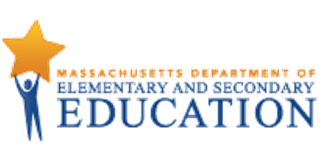 For more information on the design process for the ESL MCUs, please see the Next Generation ESL Project: Curriculum Resource Guide.The “ESL: How Do I Feel?” unit is intended to deliver systematic, explicit, and sustained English language development in the context of the Massachusetts Curriculum Frameworks. The purpose of this unit is to help ELs develop language necessary for social and instructional purposes within the school setting and to support the development of the language necessary for academic success in the content area of English language arts. They will learn language that will be used recurrently in and across various academic and social contexts. The embedded language development of this unit centers on the following selected Key Uses of Academic Language: Recount by describing events of a story to produce a clear and coherent narrative.Discuss by inquiring about others’ ideas and experiences.Explain by elaborating to describe the relationship between actions/events and emotions. These unit-level Focus Language Goals were created through an analysis of the driving language demands of the existing Kindergarten ELA & Literacy and History Social Science Model Curriculum Unit “Content Literacy: What Is Bravery?” However, this ESL unit is not the same as a sheltered ELA or social studies unit. It is intended to be taught by an ESL teacher, and collaboration with the content teacher is essential. It is also important to keep in mind that in addition to the dedicated, language-focused instruction outlined in this unit, English learners (ELs) must also have access to all core academic content instruction.“ESL: How Do I Feel?” offers students contextualized, extended practice with discourse, sentence, and word/phrase dimensions of academic language targeted in the unit. The unit equips students with language useful for creating a personal narrative about a time they felt a strong emotion. While learning about emotions, students will have opportunities to develop language that is helpful for discussing their experiences and the experiences of others. They will practice using this language to discuss their own emotions, their peers’ emotions, and the emotions of characters in stories. This document was prepared by the Massachusetts Department of Elementary and Secondary Education. Mitchell D. Chester, Ed.D., Commissioner.The Massachusetts Department of Elementary and Secondary Education, an affirmative action employer, is committed to ensuring that all of its programs and facilities are accessible to all members of the public. We do not discriminate on the basis of age color, disability, national origin, race, religion, sex, or sexual orientation.© 2016 Massachusetts Department of Elementary and Secondary Education (ESE). ESE grants permission to use the material it has created under the terms of the Creative Commons Attribution-NonCommercial-ShareAlike 3.0 Unported License. Additionally, the unit may also contain other third party material used with permission of the copyright holder. Please see Image and Text Credits for specific information regarding third copyrights. Every effort has been made to acknowledge copyright. Any omissions brought to our attention will be corrected in subsequent editions.Image and Text Credits can be found at the end of the unit. The contents of this Model Curriculum Unit were developed under a grant from the U.S. Department of Education. However, those contents do not necessarily represent the policy of the U.S. Department of Education, and you should not assume endorsement by the federal government.Massachusetts Department of Elementary and Secondary Education, 75 Pleasant St, Malden, MA 02148-4906. Phone 781-338-3300, TTY: N.E.T. Relay 800-439-2370, www.doe.mass.eduTable of ContentsUnit Plan	4Lesson 1	11Lesson 2	21Lesson 3	27Lesson 4	36Lesson 5	42Lesson 6	47Lesson 7	51Lesson 8	59Lesson 9	65Lesson 10	70Lesson 11	79Lesson 12	84Lesson 13	92Lesson 14	97Lesson 15	101Additional Notes: This unit can be adapted and modified to meet the needs of a broad range of kindergarten programs. For example, the lessons in the unit can be used in conjunction with phonics programs and can incorporate sight word instruction related to words introduced and practiced throughout the unit (e.g., he, me, was). Each lesson provides a suggested text. However, these texts can be changed to address additional course themes as needed. Sample course themes that could be incorporated are Veteran’s Day (brave) and Thanksgiving (thankful). If using different texts altogether, keep the instructional sequence the same, staying true to the language demands of the lesson. For a list of additional suggested texts, see the List of Unit Resources at end of the unit.The unit provides opportunities for extending practice with language and for modifying instruction to meet student needs. For example, students are provided with opportunities to write. Depending upon the time of year and student readiness, writing activities can be used to gauge of letter/sound recognition skills. Writing activities can be with drawing or dictation tasks. Brief overview of lesson: Students will be introduced to key unit vocabulary. They will practice sharing a time when they felt one of the emotions introduced in the lesson. Through the use of a fiction text, students will begin to use the key vocabulary to describe the emotions of a fictional character. As you plan, consider the variability of learners in your class and make adaptations as necessary.What students should know and be able to do to engage in this lesson:Ability to take turns.Familiarity with listening to oral storytelling.Lesson 1 ResourcesEmotion anchor chartSample emotion cards (available below)Suggested book about emotions: Glad Monster, Sad Monster by Ed Emberley and Anne MirandaSuggested videos about emotions: “They’re Your Emotions| Feelings Song for Children| Emotions Song for Kids| Debbie Doo” “If You're Happy and You Know It” “If You're Happy/Sad/Angry, etc.…and You Know It” “If You’re Happy/Super Simple Songs” “Can You Make a Happy Face—Halloween”Draw an emotion handout (handouts for happy, sad, and mad available below)Sample Emotion CardsDraw an Emotion: HappyName: ___________________________________________________________Draw a picture of something that makes you feel happy.  I feel happy when ______________________________________________________________________________________________________________________________________________________________________________________________________Draw an Emotion: Sad Name: ___________________________________________________________Draw a picture of something that makes you feel sad. I feel sad when _______________________________________________________________________________________________________________________________________________________________________________________________________________________Draw an Emotion: Mad Name: ___________________________________________________________Draw a picture of something that makes you feel mad. I feel mad when _____________________________________________________________________________________________________________________________________________________________________________________________________________________Brief overview of lesson: Students will revisit the text from Lesson 1 to help them develop the building blocks of recounting. They will retell parts of the story with a partner or small group, identifying characters’ emotions. These activities will help students develop the ability to describe how someone is feeling and how to recount a story. As you plan, consider the variability of learners in your class and make adaptations as necessary.What students should know and be able to do to engage in this lesson:Ability to take turns and listen to others as they speak.Basic understanding of vocabulary introduced in the previous lesson.Lesson 2 ResourcesEmotion anchor chartBook anchor chartSample sentence frames and words for identifying emotions (available below)Sample Sentence Frames and Words for Identifying Emotions “The monster feels _______________.” “The monster feels _______________.” “The monster feels _______________.” “The monster feels _______________.” happy     sad    mad    excited    scaredBrief overview of lesson: Students will learn about the verb to be and how it can be used to describe emotions. They will listen to the teacher read a new text about emotions and practice identifying characters’ emotions in the text. Students will be able to use what they learn in this lesson when recounting events and emotions later on in the unit. As you plan, consider the variability of learners in your class and make adaptations as necessary.What students should know and be able to do to engage in this lesson:Basic understanding of previously taught vocabulary.Ability to sit and listen quietly. Ability to take turns.Lesson 3 ResourcesSample images for scenario cards (available below)Sample Images for Scenario Cards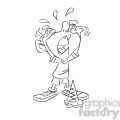 http://www.graphicsfactory.com/clip-art/image_files/tn_image/2/1458742-tn_kid-crying-over-his-dropped-ice-cream-cone-outline.jpg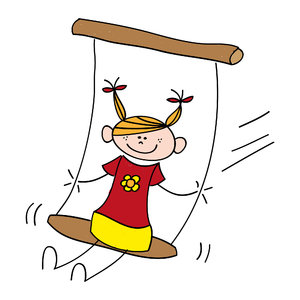 http://www.rgbstock.com/bigphoto/nDwP6hw/Girl+on+a+Swing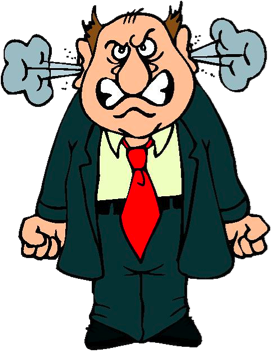 http://images.clipartpanda.com/bombardment-clipart-angry_man.png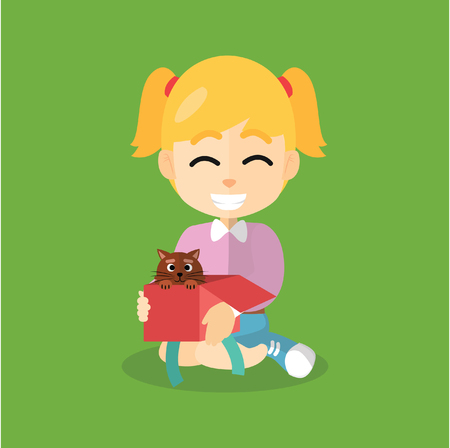 Copyright: <a href='http://www.123rf.com/profile_funwayillustration'>funwayillustration /123RF Stock Photo</a> Brief overview of lesson: Students will learn about pronouns. They will practice recalling key events from the story in Lesson 3 using emotion vocabulary and pronouns. This lesson will help students develop skills necessary for recounting their own narratives in the CEPA. As you plan, consider the variability of learners in your class and make adaptations as necessary.What students should know and be able to do to engage in this lesson:Familiarity with previously introduced emotions vocabulary.Basic familiarity with the present tense forms of the verb to be (am, is).Lesson 4 ResourcesPronoun cards (available below)Pronoun CardsBrief overview of lesson: Students will practice and apply language they have learned so far. Students will also begin to work with sequencing a story. This will be useful to students as they begin to learn about retelling stories. As you plan, consider the variability of learners in your class and make adaptations as necessary.What students should know and be able to do to engage in this lesson:Ability to use previously introduced vocabulary and language (emotion words, pronouns, to be).Ability to listen quietly and take turns.Lesson 5 ResourcesAnchor chartEmotion cards with images and words depicting happy, sad, excited, nervous, brave, scared, proud, surprised, confused, mad (basic set available above)Suggested text: The Kissing Hand by Audrey PennColor-coded sentences using the verbs to be and to feelPronoun cards from Lesson 4 (available above)Images from the text and/or images of characters from the textChart paperBrief overview of lesson: Students will learn about elaborating, the word because, and how they can be use it to elaborate. Then they will use it to elaborate on why they feel a certain way. Students will also revisit the text from Lesson 5 to recall key events, state how characters feel, and elaborate about why they think a character felt a certain way using because. This lesson will help students learn how to expand on ideas and provide evidence to support their opinions or statements. As you plan, consider the variability of learners in your class and make adaptations as necessary.What students should know and be able to do to engage in this lesson:Ability to use previously introduced vocabulary and language (emotion words, pronouns, to be).Ability to listen quietly and take turns.Lesson 6 ResourcesAnchor chartEmotion cards with images and words depicting happy, sad, excited, nervous, brave, scared, proud, surprised, confused, mad (sample available above)The text that was read during the previous lesson, such as “The Kissing Hand” by Audrey PennChart paperColor-coded sentences using the verbs to be and to feelPronoun cards from Lesson 4 (available above)Images from the text and/or images of characters from the textBrief overview of lesson: Students will begin learning about questions with who and where. Students will read a new story and practice asking and answering who and where questions about it. Finally, students begin reviewing language learned throughout the unit in centers. This lesson will help students develop building blocks needed to discuss by inquiring. It is part of a series of three lessons that serve as the unit’s language checkpoint. The lesson’s individual center work will help teachers assess student progress in relation to the unit’s Focus Language Goals. As you plan, consider the variability of learners in your class and make adaptations as necessary.What students should know and be able to do to engage in this lesson:Basic understanding of language introduced so far (emotions, pronouns, to be, to feel, etc.).Basic understanding of what it means to elaborate and how to use because to elaborate.Ability to describe how a character feels based on information and images from text.Lesson 7 ResourcesQuestions anchor chartText dealing with emotions, such as Chester the Brave by Audrey PennCenter materials:Center 1: images/characters from previously read texts and emotion cards (sample available above)Center 2: audio of stories previously introduced, equipment for listening (headphones, computer, etc.)Center 3: emotion graphic organizer (available below), paper, crayons, or coloring pencilsCenter 4: characters/images from previously read texts and pronoun cards from Lesson 4 (available above)Center 5: scrambled sentences or sentence starters with blanks and word bankEmotion word bingo cards (template available below; online bingo card generator available at ESLActivities.com)Bingo Card Template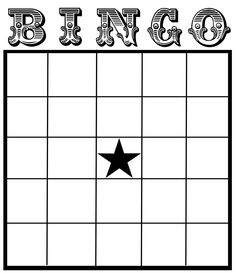 https://s-media-cache-ak0.pinimg.com/236x/6f/4c/ab/6f4cab8cbf31c6e28323dcd69d050efd.jpg Emotion Graphic OrganizerBrief overview of lesson: Students will continue learning about questions. They will practice answering what and when questions about the story introduced in Lesson 7. This lesson will help students develop the building blocks needed to discuss by inquiring. Additionally, the lesson serves as part of the language checkpoint (Lessons 7–9), giving teachers an opportunity to assess student progress in relation to unit Focus Language Goals as students work independently through centers. As you plan, consider the variability of learners in your class and make adaptations as necessary.What students should know and be able to do to engage in this lesson:Basic understanding of language introduced so far (emotions, pronouns, to be, to feel, etc.).Basic understanding of what it means to elaborate and how to use because to elaborate.Ability to describe how a character feels based on information and images from text.Lesson 8 ResourcesQuestions anchor chartText dealing with emotions, such as Chester the Brave by Audrey PennCenter materials:Center 1: images/characters from previously read texts and emotion cards (sample available above) Center 2: audio of stories previously introduced, equipment for listening (headphones, computer, etc.)Center 3: emotion graphic organizer (available above), paper, crayons, or coloring pencilsCenter 4: characters/images from previously read texts and pronoun cards from Lesson 4 (available above)Center 5: scrambled sentences or sentence starters with blanks and word bankCenter 6: list of who, what, where, and when questions about stories read in classEmotion word bingo cards (template available above; online bingo card generator available at ESLActivities.com)Brief overview of lesson: Students will continue learning about questions. They will practice answering why questions about a new story. This lesson will help students develop the building blocks needed to discuss by inquiring. Additionally, the lesson serves as part of the language checkpoint (Lessons 7–9), giving teachers an opportunity to assess student progress in relation to unit Focus Language Goals as students work independently through centers. As you plan, consider the variability of learners in your class and make adaptations as necessary.What students should know and be able to do to engage in this lesson:Basic understanding of language introduced so far (emotions, pronouns, to be, to feel, question words).Basic understanding of what it means to elaborate and how to use because to elaborate.Ability to describe how a character feels based on information and images from text.Lesson 9 ResourcesQuestions anchor chartText dealing with emotions, such as Chester the Brave by Audrey PennCenter materials:Center 1: images/characters from previously read texts and emotion cards (sample available above) Center 2: audio of stories previously introduced, equipment for listening (headphones, computer, etc.)Center 3: emotion graphic organizer (available above), paper, crayons, or coloring pencilsCenter 4: characters/images from previously read texts and pronoun cards from Lesson 4 (available above)Center 5: scrambled sentences or sentence starters with blanks and word bankCenter 6: list of who, what, where, and when questions about stories read in classEmotion word bingo cards (template available above; online bingo card generator available at ESLActivities.com)Brief overview of lesson: Students will begin to develop an understanding of sequencing. They will learn about sequencing words such as first, next, and finally. Students will first practice sequencing events of a familiar activity, then work collaboratively to sequence a previously read text. This lesson helps students develop essential skills needed to recount a story in their CEPA. As you plan, consider the variability of learners in your class and make adaptations as necessary.What students should know and be able to do to engage in this lesson:Basic understanding of language introduced so far (emotions, pronouns, to be, to feel, question words).Basic understanding of what it means to elaborate and how to use because to elaborate.Ability to describe how a character feels based on information and images from text.Lesson 10 ResourcesSequencing words anchor chartImages from previously read textsSentence frames Color-coded sentences using the verb to be and the verb to feelImages of common activities to sequence (available below)Sample Images of Everyday Activities for Sequencing 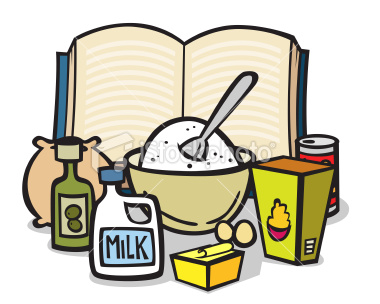 http://images.clipartpanda.com/baking-clipart-baking-clipart---stock-illustration---istock-ddzc6r4t.jpg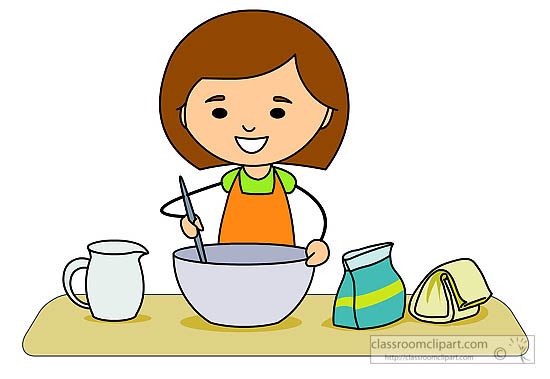 http://classroomclipart.com/images/gallery/Clipart/Kitchen/girl-making-mixing-baking-ingredients-clipart.jpg 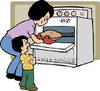 http://www.picturesof.net/_images/Mother_Baking_Pie_with_Her_Little_One_Royalty_Free_Clipart_Picture_081105-211263-210050.jpg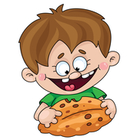 http://cdn.toonvectors.com/images/40/14048/toonvectors-14048-140.jpg Brief overview of lesson: Students will continue to practice sequencing events from a story read in class. They will listen to a new story read aloud and sequence the events. Then they will label them with sequencing words (first, next, then, and finally), and describe characters’ emotions using other words, phrases, or sentences. As you plan, consider the variability of learners in your class and make adaptations as necessary.What students should know and be able to do to engage in this lesson:Basic understanding of language introduced so far (emotions, pronouns, to be, to feel, question words).Basic understanding of what it means to elaborate and how to use because to elaborate.Ability to describe how a character feels based on information and images from text.Lesson 11 ResourcesSequencing graphic organizer (available below)Sequencing words anchor chartEmotion cards from Lesson 1 (available above)Suggested text on emotions: The Selfish Crocodile by Faustin Charles and Michael TerryImages from previously read textsSequencing cardsSequencing Graphic OrganizerBrief overview of lesson: Students will learn about the final unit assessment, the CEPA. The teacher will review CEPA expectations and components, as well as provide a sequence of steps for completing the task. The teacher will also model how to create a narrative like the one students will be expected to produce. Then students will have an opportunity to ask questions about the CEPA. This information will be useful for students as they prepare to complete the CEPA. As you plan, consider the variability of learners in your class and make adaptations as necessary.What students should know and be able to do to engage in this lesson:Basic understanding of language introduced so far (emotions, pronouns, to be, to feel, question words).Basic understanding of what it means to elaborate and how to use because to elaborate.Ability to describe how a character feels based on information and images from text.Lesson 12 ResourcesCEPA graphic organizers (available below)Resources from previous lessons (anchor charts, emotions and pronoun cards, texts, etc.)CEPA Graphic OrganizersThree-Image OrganizerName: ___________________________________________________________________I felt ____________________________________.One-Image OrganizerName: ________________________________________________________________________________Draw a time when you felt ______________________________________________________________First, ___________________________________________________________
__________________________________________________________________Next, ___________________________________________________________
__________________________________________________________________Finally, ________________________________________________________
__________________________________________________________________I felt ____________________________________________________________ Brief overview of lesson: The teacher will model how to write a narrative like the one students will create for their CEPA. Then students will brainstorm sample situations when someone might feel particular emotions before brainstorming their own ideas for the CEPA. They will end the lesson by sharing CEPA ideas with a partner. This information will be useful for students as they begin drafting their CEPA. As you plan, consider the variability of learners in your class and make adaptations as necessary.	What students should know and be able to do to engage in this lesson:Basic understanding of language introduced so far (emotions, pronouns, to be, to feel, question words, sequencing words).Basic understanding of what it means to elaborate and how to use because to elaborate.Ability to describe how a character feels based on information and images from text.Familiarity with sequencing stories.Lesson 13 ResourcesTeacher-created narrative CEPA graphic organizers (available above)Chart paperResources from previous lessons (emotions and pronoun cards, sequencing graphic organizer, etc.)Brief overview of lesson: Students will illustrate and write their CEPA, demonstrating what they have learned throughout the unit. As you plan, consider the variability of learners in your class and make adaptations as necessary.What students should know and be able to do to engage in this lesson:Basic understanding of language introduced so far (emotions, pronouns, to be, to feel, question words, sequencing words).Basic understanding of what it means to elaborate and how to use because to elaborate.Ability to describe how a character feels based on information and images from text.Familiarity with sequencing stories.Lesson 14 ResourcesTeacher-created CEPA CEPA graphic organizer (available above)Resources from previous lessonsBrief overview of lesson: Students will orally recount their personal narrative using completed CEPA graphic organizers from Lesson 14. As you plan, consider the variability of learners in your class and make adaptations as necessary.What students should know and be able to do to engage in this lesson:Basic understanding of language introduced so far (emotions, pronouns, to be, to feel, question words, sequencing words).Basic understanding of what it means to elaborate and how to use because to elaborate.Ability to describe how a character feels based on information and images from text.Familiarity with sequencing stories.Lesson 15 ResourcesCEPA narratives from Lesson 14CEPA Performance Indicators (available below)CEPA Rubric (available below)CEPA Self-Assessment Rubric (available below)CEPA Performance IndicatorsDifferentiation of the CEPA Using WIDA Performance Indicators Teachers may adjust performance indicators as necessary based on student needs.CEPA RubricSample Student Self-Assessment RubricList of Unit ResourcesSuggested texts about emotions: The Way I Feel by Janan Cain Lots of Feelings by Shelley Rotner Glad Monster, Sad Monster by Ed Emberley and Anne MirandaThe Kissing Hand by Audrey PennIf You're Angry and You Know It! by Cecily KaiserScaredy Mouse by Alan MacdonaldI Was So Mad by Mercer MayerMouse Was Mad by Linda UrbanThe Selfish Crocodile by Faustin Charles and Michael TerryThe Very Cranky Bear by Nick BlandThe Very Brave Bear by Nick BlandChester the Brave by Audrey PennHave You Filled a Bucket Today? by Carol McCloudBucket Filling from A to Z by Carol McCloud and Caryn ButzkeSumi's First Day of School Ever by Joung Un Kim and Soyung PakFireflies by Julie BrinckloeOwl Moon by Jane YolenBernice Gets Carried Away by Hannah E. HarrisonWhat is Veterans Day? by Elaine LandauIt’s Thanksgiving Day by Mary PackardMy First Thanksgiving by Tomie dePaolaThanksgiving is for Giving Thanks by Margaret SutherlandThe Story of Thanksgiving by Nancy SkarmeasText and Image CitationsPage 16	Source: Clipart PandaPage 16	Source: Clipart PandaPage 16	Source: Cliparts.coPage 16	Source: Clipart PandaPage 17	Source: Clipart PandaPage 17	Source: Cliparts.coPage 32	Image © Graphics Factory.comPage 33	Rgbstock.com/SisCielPage 34	Source: Clipart PandaPage 35	Source: 123RF Stock Photo Page 41	Source: Fotolia.comPage 41	Source: Clipart Panda Page 41	Source: Cliparts.co Page 75	Source: Clipart Panda Page 76	mstay/iStock by Getty ImagesPage 77	Source: PictureOf.net Page 78	Source: Toon VectorsPage 107	Source:  Clipart PandaPage 107	Source:  Clipart PandaPage 107	Source:  Clipart PandaPage 107	Source:  Clipart PandaESL: How Do I Feel?Social and Instructional Language, Kindergarten—English Language Proficiency Levels 1–2Unit Plan Unit Plan Unit Plan Stage 1—Desired ResultsStage 1—Desired ResultsStage 1—Desired ResultsESTABLISHED FOCUS GOALS	GFocus Language Goals/StandardsG.1	Recount by describing events of a story to produce a clear and coherent narrative. G.2	Discuss by inquiring about others’ ideas and experiences.G.3	Explain by elaborating to describe the relationship between actions/events and emotions.Content ConnectionsThe student is building toward:CCSS.ELA-Literacy.L.K.1.d—Understand and use question words (interrogatives) (e.g., who, what, where, when, why, how).CCSS.ELA-Literacy.RL.K.2—With prompting and support, retell familiar stories, including key details.CCSS.ELA-Literacy.W.K.3—Use a combination of drawing, dictating, and writing to narrate a single event or several loosely linked events, to tell about the events in the order in which they occurred, and provide a reaction to what happened.CCSS.ELA-Literacy.SL.K.1.a—Follow agreed-upon rules for discussions (e.g., listening to others and taking turns speaking about the topics and texts under discussion).CCSS.ELA-Literacy.SL.K.6—Speak audibly and express thoughts, feelings, and details clearly.TransferTransferESTABLISHED FOCUS GOALS	GFocus Language Goals/StandardsG.1	Recount by describing events of a story to produce a clear and coherent narrative. G.2	Discuss by inquiring about others’ ideas and experiences.G.3	Explain by elaborating to describe the relationship between actions/events and emotions.Content ConnectionsThe student is building toward:CCSS.ELA-Literacy.L.K.1.d—Understand and use question words (interrogatives) (e.g., who, what, where, when, why, how).CCSS.ELA-Literacy.RL.K.2—With prompting and support, retell familiar stories, including key details.CCSS.ELA-Literacy.W.K.3—Use a combination of drawing, dictating, and writing to narrate a single event or several loosely linked events, to tell about the events in the order in which they occurred, and provide a reaction to what happened.CCSS.ELA-Literacy.SL.K.1.a—Follow agreed-upon rules for discussions (e.g., listening to others and taking turns speaking about the topics and texts under discussion).CCSS.ELA-Literacy.SL.K.6—Speak audibly and express thoughts, feelings, and details clearly.Students will be able to independently use their learning to…	TT.1	Communicate for social and instructional purposes within the school setting. T.2	Communicate information, ideas, and concepts necessary for academic success in the content area of language arts.T.3	Communicate information, ideas, and concepts necessary for academic success in the content area of social studies.Students will be able to independently use their learning to…	TT.1	Communicate for social and instructional purposes within the school setting. T.2	Communicate information, ideas, and concepts necessary for academic success in the content area of language arts.T.3	Communicate information, ideas, and concepts necessary for academic success in the content area of social studies.ESTABLISHED FOCUS GOALS	GFocus Language Goals/StandardsG.1	Recount by describing events of a story to produce a clear and coherent narrative. G.2	Discuss by inquiring about others’ ideas and experiences.G.3	Explain by elaborating to describe the relationship between actions/events and emotions.Content ConnectionsThe student is building toward:CCSS.ELA-Literacy.L.K.1.d—Understand and use question words (interrogatives) (e.g., who, what, where, when, why, how).CCSS.ELA-Literacy.RL.K.2—With prompting and support, retell familiar stories, including key details.CCSS.ELA-Literacy.W.K.3—Use a combination of drawing, dictating, and writing to narrate a single event or several loosely linked events, to tell about the events in the order in which they occurred, and provide a reaction to what happened.CCSS.ELA-Literacy.SL.K.1.a—Follow agreed-upon rules for discussions (e.g., listening to others and taking turns speaking about the topics and texts under discussion).CCSS.ELA-Literacy.SL.K.6—Speak audibly and express thoughts, feelings, and details clearly.MeaningMeaningESTABLISHED FOCUS GOALS	GFocus Language Goals/StandardsG.1	Recount by describing events of a story to produce a clear and coherent narrative. G.2	Discuss by inquiring about others’ ideas and experiences.G.3	Explain by elaborating to describe the relationship between actions/events and emotions.Content ConnectionsThe student is building toward:CCSS.ELA-Literacy.L.K.1.d—Understand and use question words (interrogatives) (e.g., who, what, where, when, why, how).CCSS.ELA-Literacy.RL.K.2—With prompting and support, retell familiar stories, including key details.CCSS.ELA-Literacy.W.K.3—Use a combination of drawing, dictating, and writing to narrate a single event or several loosely linked events, to tell about the events in the order in which they occurred, and provide a reaction to what happened.CCSS.ELA-Literacy.SL.K.1.a—Follow agreed-upon rules for discussions (e.g., listening to others and taking turns speaking about the topics and texts under discussion).CCSS.ELA-Literacy.SL.K.6—Speak audibly and express thoughts, feelings, and details clearly.UNDERSTANDINGS	UStudents will understand…U.1	The purpose of a personal narrative.U.2	How to ask and answer questions to clarify points.U.3	How to identify and elaborate on their emotions.U.4	That all people have emotions.ESSENTIAL QUESTIONS	QQ.1	How can you use language to help you share your story?Q.2	How can we use language to learn more about how someone is feeling?Q.3	How can we use language to express how we are feeling?ESTABLISHED FOCUS GOALS	GFocus Language Goals/StandardsG.1	Recount by describing events of a story to produce a clear and coherent narrative. G.2	Discuss by inquiring about others’ ideas and experiences.G.3	Explain by elaborating to describe the relationship between actions/events and emotions.Content ConnectionsThe student is building toward:CCSS.ELA-Literacy.L.K.1.d—Understand and use question words (interrogatives) (e.g., who, what, where, when, why, how).CCSS.ELA-Literacy.RL.K.2—With prompting and support, retell familiar stories, including key details.CCSS.ELA-Literacy.W.K.3—Use a combination of drawing, dictating, and writing to narrate a single event or several loosely linked events, to tell about the events in the order in which they occurred, and provide a reaction to what happened.CCSS.ELA-Literacy.SL.K.1.a—Follow agreed-upon rules for discussions (e.g., listening to others and taking turns speaking about the topics and texts under discussion).CCSS.ELA-Literacy.SL.K.6—Speak audibly and express thoughts, feelings, and details clearly.Language Acquisition in the Four DomainsLanguage Acquisition in the Four DomainsESTABLISHED FOCUS GOALS	GFocus Language Goals/StandardsG.1	Recount by describing events of a story to produce a clear and coherent narrative. G.2	Discuss by inquiring about others’ ideas and experiences.G.3	Explain by elaborating to describe the relationship between actions/events and emotions.Content ConnectionsThe student is building toward:CCSS.ELA-Literacy.L.K.1.d—Understand and use question words (interrogatives) (e.g., who, what, where, when, why, how).CCSS.ELA-Literacy.RL.K.2—With prompting and support, retell familiar stories, including key details.CCSS.ELA-Literacy.W.K.3—Use a combination of drawing, dictating, and writing to narrate a single event or several loosely linked events, to tell about the events in the order in which they occurred, and provide a reaction to what happened.CCSS.ELA-Literacy.SL.K.1.a—Follow agreed-upon rules for discussions (e.g., listening to others and taking turns speaking about the topics and texts under discussion).CCSS.ELA-Literacy.SL.K.6—Speak audibly and express thoughts, feelings, and details clearly.KNOWLEDGE: Academic Language	KStudents will know…K.1	Purpose and structure of personal narratives. K.2	Because is a word that can be used to elaborate about a topic. K.3	Meaning, purpose, and ways to use and answer wh- question words (who, what, when, where, and why).K.4	Meaning, purpose, and ways to use frequently occurring pronouns (I, he, she).K.5	Simple present and past tense forms and meaning of topic-related verbs (to feel, to be).K.6	Meaning, purpose, and ways to use common adjectives used to describe emotions (e.g., happy, sad, mad, excited).K.7	Meaning, purpose and ways to use sequencing words (e.g., first, next, then, last).SKILLS: Academic Language	SStudents will be skilled at…S.1	Recounting a narrative by sequencing events orally and in writing using frequently occurring pronouns, sequencing words, and common adjectives used to describe emotions.S.2	Orally explaining by elaborating using frequently occurring pronouns, simple present and past verb tenses, and the conjunction because.S.3	Orally discussing by asking and answering questions using wh- question words.S.4	Orally identifying and using common adjectives used to describe emotions.Stage 2—EvidenceStage 2—EvidenceStage 2—EvidenceEVALUATIVE CRITERIAASSESSMENT EVIDENCE: Language DevelopmentASSESSMENT EVIDENCE: Language DevelopmentAppropriate use of drawing, dictating, and/or writing to narrate a single event.Effective use of sequencing words (e.g., first, next, then, last), common adjectives used to describe emotions (e.g., happy, sad, mad, excited), pronouns (I, he, she), and simple present and past forms of common verbs (to feel, to be) to recount a narrative.Appropriate use of wh- questions (who, what, when, where, why), pronouns, and simple present and past forms of common verbs (to feel, to be) to ask and answer questions. Effective use of the conjunction because to elaborate on ideas. CURRICULUM EMBEDDED PERFORMANCE ASSESSMENT (Performance Tasks)	PTStudents will draw, write, and/or dictate a personal narrative recounting a time when they felt a strong emotion.Students will orally recount their personal narratives to a partner using sequencing words, frequently occurring pronouns, simple present and past verb tenses, and adjectives used to describe emotions. Partners will discuss their narratives by asking questions using wh- question words and answering questions using the conjunction because to elaborate on their answers.(Optional) Students will orally retell their partner’s narrative to the class using frequently occurring pronouns, sequencing words, the conjunction because, present and past verb tenses, and common adjectives used to describe emotions.CURRICULUM EMBEDDED PERFORMANCE ASSESSMENT (Performance Tasks)	PTStudents will draw, write, and/or dictate a personal narrative recounting a time when they felt a strong emotion.Students will orally recount their personal narratives to a partner using sequencing words, frequently occurring pronouns, simple present and past verb tenses, and adjectives used to describe emotions. Partners will discuss their narratives by asking questions using wh- question words and answering questions using the conjunction because to elaborate on their answers.(Optional) Students will orally retell their partner’s narrative to the class using frequently occurring pronouns, sequencing words, the conjunction because, present and past verb tenses, and common adjectives used to describe emotions.OTHER EVIDENCE	OEFormative assessments: turn and talk (e.g., to describe characters and their emotions, to discuss how they feel and why they feel that way) , morning meeting, sharing in class (e.g., orally describing characters, orally recounting key information/events from a text), social conversations (e.g., collaborative discussions during group work), sorting and matching  activities (e.g., matching pictures with emotion visuals, matching characters and pronouns, matching scenarios to appropriate emotions), and daily check-ins.OTHER EVIDENCE	OEFormative assessments: turn and talk (e.g., to describe characters and their emotions, to discuss how they feel and why they feel that way) , morning meeting, sharing in class (e.g., orally describing characters, orally recounting key information/events from a text), social conversations (e.g., collaborative discussions during group work), sorting and matching  activities (e.g., matching pictures with emotion visuals, matching characters and pronouns, matching scenarios to appropriate emotions), and daily check-ins.Stage 3—Learning PlanStage 3—Learning PlanStage 3—Learning PlanSOCIOCULTURAL IMPLICATIONSTopic: Some cultures may find it socially acceptable to show or talk about certain emotions but not others. In some cultures, not showing or talking about emotions is valued.In some cultures, it is uncommon to show emotion with facial expressions.Emotions can be shown in different ways. Ways of expressing emotion that may be considered extreme in one culture may be considered appropriate in others.Task/situation:Discussing emotions, especially emotions traditionally considered “negative,” may evoke strong feelings from some students based on their personal experiences.Some students may have little or no prior experience recounting in front of a large group of people that are not their family.SUMMARY OF KEY LEARNING EVENTS AND INSTRUCTIONLesson 1—Day 1: Vocabulary and Concept Development (Part 1)Language objective: Students will be able to orally describe a time when they felt an emotion using topic-related vocabulary (happy, sad, mad).Brief overview of lesson: Students will be introduced to key unit vocabulary. They will practice sharing a time when they felt one of the emotions introduced in the lesson. Through the use of a fiction text, students will begin to use key vocabulary to describe the emotions of a fictional character.Lesson 2—Day 2: Vocabulary and Concept Development (Part 2)Language objective: Students will be able to identify emotions felt by a character using emotion vocabulary (happy, sad, mad, excited, scared). Brief overview of lesson: Students will revisit the text from Lesson 1 to help them develop the building blocks of recounting. They will retell parts of the story with a partner or small group, identifying characters’ emotions. These activities will help students develop the ability to describe how someone is feeling and recount a story. Lesson 3—Day 3: Identifying Emotions with To Be Language objective: Students will be able to describe a character’s emotion using present tense forms of the verb to be.Brief overview of lesson: Students will learn about the verb to be and how it can be used to describe emotions. They will listen to the teacher read a new text about emotions and practice identifying characters’ emotions in the text. Students will be able to use what they learn in this lesson when recounting events and emotions later on in the unit.Lesson 4—Day 4: Learning About Pronouns Language objective: Students will be able to identify characters with pronouns (he, she). Brief overview of lesson: Students will learn about pronouns. They will practice recalling key events from the story in Lesson 3 using emotion vocabulary and pronouns. This lesson will help students develop skills necessary for recounting their own narratives in the CEPA.Lesson 5—Day 5: Practicing Learned LanguageLanguage objective: Students will be able to recount a story and describe how the characters felt using to be, to feel, pronouns, and emotion words.Brief overview of lesson: Students will practice and apply language they have learned so far. Students will also begin to work with sequencing a story. This will be useful to students as they begin to learn about retelling stories.Lesson 6—Day 6: Learning to ElaborateLanguage objective: Students will be able to state how a character feels and elaborate about why the character feels this way using the word because. Brief overview of lesson: Students will learn about elaborating, the word because, and how they can use it to elaborate. Then they will use it to elaborate on why they feel a certain way. Students will also revisit the text from Lesson 5 to recall key events, state how characters feel, and elaborate about why they think a character felt a certain way using because. This lesson will help students learn how to expand on ideas and provide evidence to support their opinions or statements.Lesson 7—Day 7: Gathering Information by Asking Questions (Language Checkpoint, Part 1)Language objectives: Students will be able to answer who and/or where questions about a text.Students will be able to explain and discuss emotions and characters from previously read stories using academic language learned so far in the unit (e.g., verbs, pronouns, and content-specific language).Brief overview of lesson: Students will begin learning about questions with who and where. Students will read a new story and practice asking and answering who and where questions about it. Finally, students will begin to review language learned throughout the unit in centers. This lesson will help students develop building blocks needed to discuss by inquiring. It is part of a series of three lessons that serve as the unit’s language checkpoint. The lesson’s individual center work will help teachers assess student progress in relation to the unit’s Focus Language Goals.Lesson 8—Day 8: Gathering Information by Asking Questions (Language Checkpoint, Part 2)Language objectives: Students will be able to answer what and/or when questions about a text.Students will be able to explain and discuss emotions and characters from previously read stories using academic language learned so far in the unit (e.g., verbs, pronouns, and content specific language).Brief overview of lesson: Students will continue learning about questions. They will practice answering what and when questions about the story introduced in Lesson 7. This lesson will help students develop the building blocks needed to discuss by inquiring. Additionally, the lesson serves as part of the language checkpoint (Lessons 7–9), giving teachers an opportunity to assess student progress in relation to unit Focus Language Goals as students work independently through centers.Lesson 9—Day 9: Gathering Information by Asking Questions (Language Checkpoint, Part 3)Language objectives: Students will be able to answer why questions about a text using because.Students will be able to explain and discuss emotions and characters from previous stories using academic language learned so far in the unit (e.g., verbs, pronouns, and content-specific language).Brief overview of lesson: Students will continue learning about questions. They will practice answering why questions about a new story. This lesson helps students develop the building blocks needed to discuss by inquiring. Additionally, the lesson serves as part of the language checkpoint (Lessons 7–9), giving teachers an opportunity to assess student progress in relation to unit Focus Language Goals as students work independently through centers.Lesson 10—Day 10: Sequencing Events Using First, Next, Then, and Finally (Part 1)Language objective: Students will be able to sequence events in a story using first, next, then, and finally.Brief overview of lesson: Students will begin to develop an understanding of sequencing. They will learn about sequencing words such as first, next, and finally. Students will first practice sequencing events of a familiar activity, then work collaboratively to sequence a previously read text. This lesson helps students develop essential skills needed to recount a story in their CEPA.Lesson 11—Day 11: Sequencing Events Using First, Next, Then, and Finally (Part 2)Language objective: Students will be able to sequence images representing events from a text using sequencing words (first, next, then, and finally).Brief overview of lesson: Students will continue to practice sequencing events from a story read in class. They will listen to a new story read aloud and sequence the events. Then they will label the events with sequencing words (first, next, then, and finally) and describe characters’ emotions using other words, phrases, or sentences.Lesson 12—Day 12: Introducing the CEPA (Part 1) Language objective: Students will be able to ask questions about the model CEPA narrative using wh- question words.Brief overview of lesson: Students will learn about the final unit assessment, the CEPA. The teacher will review CEPA expectations and components, as well as provide a sequence of steps for completing the task. The teacher will also model how to create a narrative like the one students will be expected to produce. Then students will have an opportunity to ask questions about the CEPA. This information will be useful for students as they prepare to complete the CEPA.Lesson 13—Day 13: Introducing the CEPA (Part 2)Language objective: Students will be able to state ideas for an event and emotion for their CEPA using emotion vocabulary.Brief overview of lesson: The teacher will model how to write a narrative like the one students will create for their CEPA. Then students will brainstorm sample situations when someone might feel particular emotions before brainstorming their own ideas for the CEPA. They will end the lesson by sharing CEPA ideas with a partner. This information will be useful for students as they begin drafting their CEPA.Lesson 14—Days 14 and 15: Writing a Personal Narrative (CEPA, Part 1)Language objective: Students will be able to recount a personal narrative about a time they felt a strong emotion using language learned throughout the unit (emotion vocabulary, pronouns, to be, to feel, sequencing words).Brief overview of lesson: Students will illustrate and write their CEPA, demonstrating what they have learned throughout the unit. Lesson 15—Day 16: Recounting a Personal Narrative (CEPA, Part 2)Language objectives:Students will be able to orally recount their personal narrative to a partner or small group using language learned throughout the unit (emotion vocabulary, pronouns, to be, to feel, sequencing words).Students will be able to ask and answer questions about each other’s presentations.Brief overview of lesson: Students will orally recount their personal narrative using completed CEPA graphic organizers from Lesson 14. SOCIOCULTURAL IMPLICATIONSTopic: Some cultures may find it socially acceptable to show or talk about certain emotions but not others. In some cultures, not showing or talking about emotions is valued.In some cultures, it is uncommon to show emotion with facial expressions.Emotions can be shown in different ways. Ways of expressing emotion that may be considered extreme in one culture may be considered appropriate in others.Task/situation:Discussing emotions, especially emotions traditionally considered “negative,” may evoke strong feelings from some students based on their personal experiences.Some students may have little or no prior experience recounting in front of a large group of people that are not their family.SUMMARY OF KEY LEARNING EVENTS AND INSTRUCTIONLesson 1—Day 1: Vocabulary and Concept Development (Part 1)Language objective: Students will be able to orally describe a time when they felt an emotion using topic-related vocabulary (happy, sad, mad).Brief overview of lesson: Students will be introduced to key unit vocabulary. They will practice sharing a time when they felt one of the emotions introduced in the lesson. Through the use of a fiction text, students will begin to use key vocabulary to describe the emotions of a fictional character.Lesson 2—Day 2: Vocabulary and Concept Development (Part 2)Language objective: Students will be able to identify emotions felt by a character using emotion vocabulary (happy, sad, mad, excited, scared). Brief overview of lesson: Students will revisit the text from Lesson 1 to help them develop the building blocks of recounting. They will retell parts of the story with a partner or small group, identifying characters’ emotions. These activities will help students develop the ability to describe how someone is feeling and recount a story. Lesson 3—Day 3: Identifying Emotions with To Be Language objective: Students will be able to describe a character’s emotion using present tense forms of the verb to be.Brief overview of lesson: Students will learn about the verb to be and how it can be used to describe emotions. They will listen to the teacher read a new text about emotions and practice identifying characters’ emotions in the text. Students will be able to use what they learn in this lesson when recounting events and emotions later on in the unit.Lesson 4—Day 4: Learning About Pronouns Language objective: Students will be able to identify characters with pronouns (he, she). Brief overview of lesson: Students will learn about pronouns. They will practice recalling key events from the story in Lesson 3 using emotion vocabulary and pronouns. This lesson will help students develop skills necessary for recounting their own narratives in the CEPA.Lesson 5—Day 5: Practicing Learned LanguageLanguage objective: Students will be able to recount a story and describe how the characters felt using to be, to feel, pronouns, and emotion words.Brief overview of lesson: Students will practice and apply language they have learned so far. Students will also begin to work with sequencing a story. This will be useful to students as they begin to learn about retelling stories.Lesson 6—Day 6: Learning to ElaborateLanguage objective: Students will be able to state how a character feels and elaborate about why the character feels this way using the word because. Brief overview of lesson: Students will learn about elaborating, the word because, and how they can use it to elaborate. Then they will use it to elaborate on why they feel a certain way. Students will also revisit the text from Lesson 5 to recall key events, state how characters feel, and elaborate about why they think a character felt a certain way using because. This lesson will help students learn how to expand on ideas and provide evidence to support their opinions or statements.Lesson 7—Day 7: Gathering Information by Asking Questions (Language Checkpoint, Part 1)Language objectives: Students will be able to answer who and/or where questions about a text.Students will be able to explain and discuss emotions and characters from previously read stories using academic language learned so far in the unit (e.g., verbs, pronouns, and content-specific language).Brief overview of lesson: Students will begin learning about questions with who and where. Students will read a new story and practice asking and answering who and where questions about it. Finally, students will begin to review language learned throughout the unit in centers. This lesson will help students develop building blocks needed to discuss by inquiring. It is part of a series of three lessons that serve as the unit’s language checkpoint. The lesson’s individual center work will help teachers assess student progress in relation to the unit’s Focus Language Goals.Lesson 8—Day 8: Gathering Information by Asking Questions (Language Checkpoint, Part 2)Language objectives: Students will be able to answer what and/or when questions about a text.Students will be able to explain and discuss emotions and characters from previously read stories using academic language learned so far in the unit (e.g., verbs, pronouns, and content specific language).Brief overview of lesson: Students will continue learning about questions. They will practice answering what and when questions about the story introduced in Lesson 7. This lesson will help students develop the building blocks needed to discuss by inquiring. Additionally, the lesson serves as part of the language checkpoint (Lessons 7–9), giving teachers an opportunity to assess student progress in relation to unit Focus Language Goals as students work independently through centers.Lesson 9—Day 9: Gathering Information by Asking Questions (Language Checkpoint, Part 3)Language objectives: Students will be able to answer why questions about a text using because.Students will be able to explain and discuss emotions and characters from previous stories using academic language learned so far in the unit (e.g., verbs, pronouns, and content-specific language).Brief overview of lesson: Students will continue learning about questions. They will practice answering why questions about a new story. This lesson helps students develop the building blocks needed to discuss by inquiring. Additionally, the lesson serves as part of the language checkpoint (Lessons 7–9), giving teachers an opportunity to assess student progress in relation to unit Focus Language Goals as students work independently through centers.Lesson 10—Day 10: Sequencing Events Using First, Next, Then, and Finally (Part 1)Language objective: Students will be able to sequence events in a story using first, next, then, and finally.Brief overview of lesson: Students will begin to develop an understanding of sequencing. They will learn about sequencing words such as first, next, and finally. Students will first practice sequencing events of a familiar activity, then work collaboratively to sequence a previously read text. This lesson helps students develop essential skills needed to recount a story in their CEPA.Lesson 11—Day 11: Sequencing Events Using First, Next, Then, and Finally (Part 2)Language objective: Students will be able to sequence images representing events from a text using sequencing words (first, next, then, and finally).Brief overview of lesson: Students will continue to practice sequencing events from a story read in class. They will listen to a new story read aloud and sequence the events. Then they will label the events with sequencing words (first, next, then, and finally) and describe characters’ emotions using other words, phrases, or sentences.Lesson 12—Day 12: Introducing the CEPA (Part 1) Language objective: Students will be able to ask questions about the model CEPA narrative using wh- question words.Brief overview of lesson: Students will learn about the final unit assessment, the CEPA. The teacher will review CEPA expectations and components, as well as provide a sequence of steps for completing the task. The teacher will also model how to create a narrative like the one students will be expected to produce. Then students will have an opportunity to ask questions about the CEPA. This information will be useful for students as they prepare to complete the CEPA.Lesson 13—Day 13: Introducing the CEPA (Part 2)Language objective: Students will be able to state ideas for an event and emotion for their CEPA using emotion vocabulary.Brief overview of lesson: The teacher will model how to write a narrative like the one students will create for their CEPA. Then students will brainstorm sample situations when someone might feel particular emotions before brainstorming their own ideas for the CEPA. They will end the lesson by sharing CEPA ideas with a partner. This information will be useful for students as they begin drafting their CEPA.Lesson 14—Days 14 and 15: Writing a Personal Narrative (CEPA, Part 1)Language objective: Students will be able to recount a personal narrative about a time they felt a strong emotion using language learned throughout the unit (emotion vocabulary, pronouns, to be, to feel, sequencing words).Brief overview of lesson: Students will illustrate and write their CEPA, demonstrating what they have learned throughout the unit. Lesson 15—Day 16: Recounting a Personal Narrative (CEPA, Part 2)Language objectives:Students will be able to orally recount their personal narrative to a partner or small group using language learned throughout the unit (emotion vocabulary, pronouns, to be, to feel, sequencing words).Students will be able to ask and answer questions about each other’s presentations.Brief overview of lesson: Students will orally recount their personal narrative using completed CEPA graphic organizers from Lesson 14. SOCIOCULTURAL IMPLICATIONSTopic: Some cultures may find it socially acceptable to show or talk about certain emotions but not others. In some cultures, not showing or talking about emotions is valued.In some cultures, it is uncommon to show emotion with facial expressions.Emotions can be shown in different ways. Ways of expressing emotion that may be considered extreme in one culture may be considered appropriate in others.Task/situation:Discussing emotions, especially emotions traditionally considered “negative,” may evoke strong feelings from some students based on their personal experiences.Some students may have little or no prior experience recounting in front of a large group of people that are not their family.SUMMARY OF KEY LEARNING EVENTS AND INSTRUCTIONLesson 1—Day 1: Vocabulary and Concept Development (Part 1)Language objective: Students will be able to orally describe a time when they felt an emotion using topic-related vocabulary (happy, sad, mad).Brief overview of lesson: Students will be introduced to key unit vocabulary. They will practice sharing a time when they felt one of the emotions introduced in the lesson. Through the use of a fiction text, students will begin to use key vocabulary to describe the emotions of a fictional character.Lesson 2—Day 2: Vocabulary and Concept Development (Part 2)Language objective: Students will be able to identify emotions felt by a character using emotion vocabulary (happy, sad, mad, excited, scared). Brief overview of lesson: Students will revisit the text from Lesson 1 to help them develop the building blocks of recounting. They will retell parts of the story with a partner or small group, identifying characters’ emotions. These activities will help students develop the ability to describe how someone is feeling and recount a story. Lesson 3—Day 3: Identifying Emotions with To Be Language objective: Students will be able to describe a character’s emotion using present tense forms of the verb to be.Brief overview of lesson: Students will learn about the verb to be and how it can be used to describe emotions. They will listen to the teacher read a new text about emotions and practice identifying characters’ emotions in the text. Students will be able to use what they learn in this lesson when recounting events and emotions later on in the unit.Lesson 4—Day 4: Learning About Pronouns Language objective: Students will be able to identify characters with pronouns (he, she). Brief overview of lesson: Students will learn about pronouns. They will practice recalling key events from the story in Lesson 3 using emotion vocabulary and pronouns. This lesson will help students develop skills necessary for recounting their own narratives in the CEPA.Lesson 5—Day 5: Practicing Learned LanguageLanguage objective: Students will be able to recount a story and describe how the characters felt using to be, to feel, pronouns, and emotion words.Brief overview of lesson: Students will practice and apply language they have learned so far. Students will also begin to work with sequencing a story. This will be useful to students as they begin to learn about retelling stories.Lesson 6—Day 6: Learning to ElaborateLanguage objective: Students will be able to state how a character feels and elaborate about why the character feels this way using the word because. Brief overview of lesson: Students will learn about elaborating, the word because, and how they can use it to elaborate. Then they will use it to elaborate on why they feel a certain way. Students will also revisit the text from Lesson 5 to recall key events, state how characters feel, and elaborate about why they think a character felt a certain way using because. This lesson will help students learn how to expand on ideas and provide evidence to support their opinions or statements.Lesson 7—Day 7: Gathering Information by Asking Questions (Language Checkpoint, Part 1)Language objectives: Students will be able to answer who and/or where questions about a text.Students will be able to explain and discuss emotions and characters from previously read stories using academic language learned so far in the unit (e.g., verbs, pronouns, and content-specific language).Brief overview of lesson: Students will begin learning about questions with who and where. Students will read a new story and practice asking and answering who and where questions about it. Finally, students will begin to review language learned throughout the unit in centers. This lesson will help students develop building blocks needed to discuss by inquiring. It is part of a series of three lessons that serve as the unit’s language checkpoint. The lesson’s individual center work will help teachers assess student progress in relation to the unit’s Focus Language Goals.Lesson 8—Day 8: Gathering Information by Asking Questions (Language Checkpoint, Part 2)Language objectives: Students will be able to answer what and/or when questions about a text.Students will be able to explain and discuss emotions and characters from previously read stories using academic language learned so far in the unit (e.g., verbs, pronouns, and content specific language).Brief overview of lesson: Students will continue learning about questions. They will practice answering what and when questions about the story introduced in Lesson 7. This lesson will help students develop the building blocks needed to discuss by inquiring. Additionally, the lesson serves as part of the language checkpoint (Lessons 7–9), giving teachers an opportunity to assess student progress in relation to unit Focus Language Goals as students work independently through centers.Lesson 9—Day 9: Gathering Information by Asking Questions (Language Checkpoint, Part 3)Language objectives: Students will be able to answer why questions about a text using because.Students will be able to explain and discuss emotions and characters from previous stories using academic language learned so far in the unit (e.g., verbs, pronouns, and content-specific language).Brief overview of lesson: Students will continue learning about questions. They will practice answering why questions about a new story. This lesson helps students develop the building blocks needed to discuss by inquiring. Additionally, the lesson serves as part of the language checkpoint (Lessons 7–9), giving teachers an opportunity to assess student progress in relation to unit Focus Language Goals as students work independently through centers.Lesson 10—Day 10: Sequencing Events Using First, Next, Then, and Finally (Part 1)Language objective: Students will be able to sequence events in a story using first, next, then, and finally.Brief overview of lesson: Students will begin to develop an understanding of sequencing. They will learn about sequencing words such as first, next, and finally. Students will first practice sequencing events of a familiar activity, then work collaboratively to sequence a previously read text. This lesson helps students develop essential skills needed to recount a story in their CEPA.Lesson 11—Day 11: Sequencing Events Using First, Next, Then, and Finally (Part 2)Language objective: Students will be able to sequence images representing events from a text using sequencing words (first, next, then, and finally).Brief overview of lesson: Students will continue to practice sequencing events from a story read in class. They will listen to a new story read aloud and sequence the events. Then they will label the events with sequencing words (first, next, then, and finally) and describe characters’ emotions using other words, phrases, or sentences.Lesson 12—Day 12: Introducing the CEPA (Part 1) Language objective: Students will be able to ask questions about the model CEPA narrative using wh- question words.Brief overview of lesson: Students will learn about the final unit assessment, the CEPA. The teacher will review CEPA expectations and components, as well as provide a sequence of steps for completing the task. The teacher will also model how to create a narrative like the one students will be expected to produce. Then students will have an opportunity to ask questions about the CEPA. This information will be useful for students as they prepare to complete the CEPA.Lesson 13—Day 13: Introducing the CEPA (Part 2)Language objective: Students will be able to state ideas for an event and emotion for their CEPA using emotion vocabulary.Brief overview of lesson: The teacher will model how to write a narrative like the one students will create for their CEPA. Then students will brainstorm sample situations when someone might feel particular emotions before brainstorming their own ideas for the CEPA. They will end the lesson by sharing CEPA ideas with a partner. This information will be useful for students as they begin drafting their CEPA.Lesson 14—Days 14 and 15: Writing a Personal Narrative (CEPA, Part 1)Language objective: Students will be able to recount a personal narrative about a time they felt a strong emotion using language learned throughout the unit (emotion vocabulary, pronouns, to be, to feel, sequencing words).Brief overview of lesson: Students will illustrate and write their CEPA, demonstrating what they have learned throughout the unit. Lesson 15—Day 16: Recounting a Personal Narrative (CEPA, Part 2)Language objectives:Students will be able to orally recount their personal narrative to a partner or small group using language learned throughout the unit (emotion vocabulary, pronouns, to be, to feel, sequencing words).Students will be able to ask and answer questions about each other’s presentations.Brief overview of lesson: Students will orally recount their personal narrative using completed CEPA graphic organizers from Lesson 14. Adapted from Understanding by Design®. © 2012 Grant Wiggins and Jay McTighe. Used with permission.Adapted from Understanding by Design®. © 2012 Grant Wiggins and Jay McTighe. Used with permission.Adapted from Understanding by Design®. © 2012 Grant Wiggins and Jay McTighe. Used with permission.Lesson 1Day 1Vocabulary and Concept Development Estimated Time: 60 minutesLESSON FOUNDATIONLESSON FOUNDATIONLESSON FOUNDATIONLESSON FOUNDATIONUnit-Level Focus Language Goals to Be Addressed in This LessonUnit-Level Focus Language Goals to Be Addressed in This LessonUnit-Level Salient Content Connections to Be Addressed in This LessonUnit-Level Salient Content Connections to Be Addressed in This LessonG.2	Discuss by inquiring about others’ ideas and experiences.G.3	Explain by elaborating to describe the relationship between actions/events and emotions.G.2	Discuss by inquiring about others’ ideas and experiences.G.3	Explain by elaborating to describe the relationship between actions/events and emotions.CCSS.ELA-Literacy.SL.K.1.a—Follow agreed-upon rules for discussions (e.g., listening to others and taking turns speaking about the topics and texts under discussion).CCSS.ELA-Literacy.SL.K.6—Speak audibly and express thoughts, feelings, and details clearly.CCSS.ELA-Literacy.SL.K.1.a—Follow agreed-upon rules for discussions (e.g., listening to others and taking turns speaking about the topics and texts under discussion).CCSS.ELA-Literacy.SL.K.6—Speak audibly and express thoughts, feelings, and details clearly.Language ObjectiveLanguage ObjectiveEssential Questions Addressed in the LessonEssential Questions Addressed in the LessonStudents will be able to orally describe a time when they felt an emotion using topic-related vocabulary (happy, sad, mad).Students will be able to orally describe a time when they felt an emotion using topic-related vocabulary (happy, sad, mad).Q.1	How can you use language to help you share your story?Q.2	How can we use language to learn more about how someone is feeling?Q.3	How can we use language to express how we are feeling?Q.1	How can you use language to help you share your story?Q.2	How can we use language to learn more about how someone is feeling?Q.3	How can we use language to express how we are feeling?AssessmentAssessmentAssessmentAssessmentFormative: Assess students’ ability to use learned language to orally describe a time when they felt an emotion. Formative: Assess students’ use of learned language to identify and describe a time when they felt an emotion as evidenced by student drawing and/or writing. Formative: Assess students’ ability to identify the emotions of a character as evidenced by student use of emotion cards during the reading of the story.Formative: Assess students’ ability to use learned language to orally describe a time when they felt an emotion. Formative: Assess students’ use of learned language to identify and describe a time when they felt an emotion as evidenced by student drawing and/or writing. Formative: Assess students’ ability to identify the emotions of a character as evidenced by student use of emotion cards during the reading of the story.Formative: Assess students’ ability to use learned language to orally describe a time when they felt an emotion. Formative: Assess students’ use of learned language to identify and describe a time when they felt an emotion as evidenced by student drawing and/or writing. Formative: Assess students’ ability to identify the emotions of a character as evidenced by student use of emotion cards during the reading of the story.Formative: Assess students’ ability to use learned language to orally describe a time when they felt an emotion. Formative: Assess students’ use of learned language to identify and describe a time when they felt an emotion as evidenced by student drawing and/or writing. Formative: Assess students’ ability to identify the emotions of a character as evidenced by student use of emotion cards during the reading of the story.Thinking Space: What Academic Language Will Be Practiced in This Lesson?Thinking Space: What Academic Language Will Be Practiced in This Lesson?Thinking Space: What Academic Language Will Be Practiced in This Lesson?Thinking Space: What Academic Language Will Be Practiced in This Lesson?Discourse DimensionSentence DimensionSentence DimensionWord DimensionSocial instructional language; reading grade-appropriate narrative texts composed of simple or predictable phrases/sentences with limited cohesion between sentences; orally stating examples with some detail.Simple sentences in the past and present tense.Simple sentences in the past and present tense.Emotion vocabulary (happy, sad, mad).Instructional Tips/Strategies/Suggestions for TeacherInstructional Tips/Strategies/Suggestions for TeacherInstructional Tips/Strategies/Suggestions for TeacherInstructional Tips/Strategies/Suggestions for TeacherConsider having students create their own emotion cards or a class set of cards. If possible, take pictures of students making facial expressions of various emotions (smiling—happy; frowning—sad; etc.) to create the cards. Make these available to students throughout the unit.Post and explain the lesson’s language objective. Use the results of formative assessments to inform instruction, and make adjustments to the instructional sequence as needed.Consider having students create their own emotion cards or a class set of cards. If possible, take pictures of students making facial expressions of various emotions (smiling—happy; frowning—sad; etc.) to create the cards. Make these available to students throughout the unit.Post and explain the lesson’s language objective. Use the results of formative assessments to inform instruction, and make adjustments to the instructional sequence as needed.Consider having students create their own emotion cards or a class set of cards. If possible, take pictures of students making facial expressions of various emotions (smiling—happy; frowning—sad; etc.) to create the cards. Make these available to students throughout the unit.Post and explain the lesson’s language objective. Use the results of formative assessments to inform instruction, and make adjustments to the instructional sequence as needed.Consider having students create their own emotion cards or a class set of cards. If possible, take pictures of students making facial expressions of various emotions (smiling—happy; frowning—sad; etc.) to create the cards. Make these available to students throughout the unit.Post and explain the lesson’s language objective. Use the results of formative assessments to inform instruction, and make adjustments to the instructional sequence as needed.STUDENT CONSIDERATIONSSociocultural ImplicationsSome cultures may find it socially acceptable to show or talk about certain emotions but not others. In some cultures, not showing or talking about emotions is valued. Similarly, ways of expressing emotion vary from culture to culture. Moreover, discussing emotions may provoke strong emotional responses from students. Therefore, parts of this lesson may be difficult for some students. Anticipated Student Pre-Conceptions/MisconceptionsSome students may be unfamiliar with emotion vocabulary.Some students may be unfamiliar with the American facial expressions related to each emotion, but may know other culturally related ways of expressing emotions.THE LESSON IN ACTIONLesson OpeningPost and explain the lesson’s language objective: “Students will be able to orally describe a time when they felt an emotion using topic-related vocabulary (happy, sad, mad).” To promote student ownership and self-monitoring of learning, have students summarize and/or state the objective in their own words. At the end of the lesson, students can reflect on their learning in relation to the objective.Introduce the unit. For example, say: “Today we are starting a new unit on emotions. Emotions describe the way we feel. We will learn emotion words to help us talk about how we feel. We will also learn language to help us tell a story about a time when we felt a strong emotion. We will create our own stories about a time we felt an emotion and share it with others.”Introduce the lesson.For example, say: “Today we will begin by learning some new words to help us describe how we are feeling.”Show a video about emotions, such as “They’re Your Emotions| Feelings Song for Children| Emotions Song for Kids| Debbie Doo.”During the LessonIntroduce emotion vocabulary. For example, say: “Today we are going to learn the words happy, sad, and mad.” Depending upon students’ familiarity and level of comfort with this vocabulary, consider focusing the lesson on one emotion or introducing additional emotion vocabulary.While introducing each word, create an emotions anchor chart to post for the remainder of the unit. Include labeled images of each emotion and space to add class-generated examples. This can make learning personal and relevant for students.Introduce the word happy. Use the seven-step vocabulary teaching method or a similar strategy. A sample process for introducing this word is below:Post or write happy on the anchor chart, and add one or more related images. Say the word happy, and have students repeat after you. Consider having students practice spelling the word.Provide options for engagement, such as native language translations.Give students examples of what makes you happy using a sentence frame such as “I am happy when…” Ask students to provide their own examples. Have them first think about examples independently, then turn and talk with a partner, and then share with the whole class. Add these examples to the anchor chart. Highlight the variability of students’ emotional responses. For example, explain how what makes one person happy may make another person angry. You may wish to address how we can use images and words to try to better understand each other’s emotions, but each individual may feel differently about events in different contexts.Provide options for engagement such as acting out the word.Show a video or sing a song about happy such as “If You're Happy and You Know It.” Repeat this process with the word sad, and then with the word mad.Review emotion vocabulary by showing a video about multiple emotions such as: “If You're Happy/Sad/Angry, etc.…and You Know It”; “If You’re Happy/Super Simple Songs”; “Can You Make a Happy Face—Halloween.” Have students follow along with the songs (clapping when the video says “clap your hands,” and so forth). Ask students to create an image that represents a time when they felt one of the emotions introduced in the lesson. Have students turn and talk to share with a partner a time when they felt one of these emotions.Ask students to draw an image to represent this time and label it with the emotion word (or give students a paper that already has the emotion word written on it).Provide options for physical action, such as using a computer, drawing, or describing their experience.Allow students to tell a partner about their image and talk about a time students felt happy, sad, or mad to personalize the learning. Provide options for physical action, such as using a computer, drawing, or describing their experience.Lesson ClosingPractice identifying emotions in a text. Introduce the text, such as Glad Monster, Sad Monster by Ed Emberley and Anne Miranda. For example, say: “We are now going to read a book to help us practice identifying emotions.”Preview the text that will be read in class. Show students the images from the book and ask students to make predictions about what the book may be about or what emotions the characters may be feeling. Read the text, stopping at key points to hold up emotion cards illustrating the monsters’ emotions. Say the emotion word, and then have the class repeat after you. Students could turn and talk to discuss the monster’s emotions with a partner. Then have pairs share with the whole class. Ask questions to extend students’ thinking, such as, “Why is the monster happy?”Provide options for engagement, such as asking students which emotion the monster is feeling and having students hold up the proper emotion card. Provide options for perception, such having students review an audio version of the text. Happy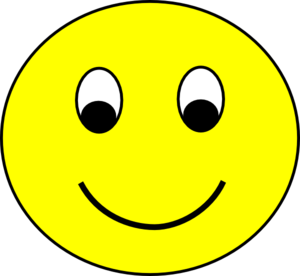 Sad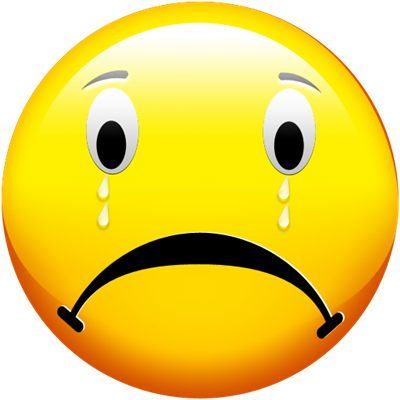 Excited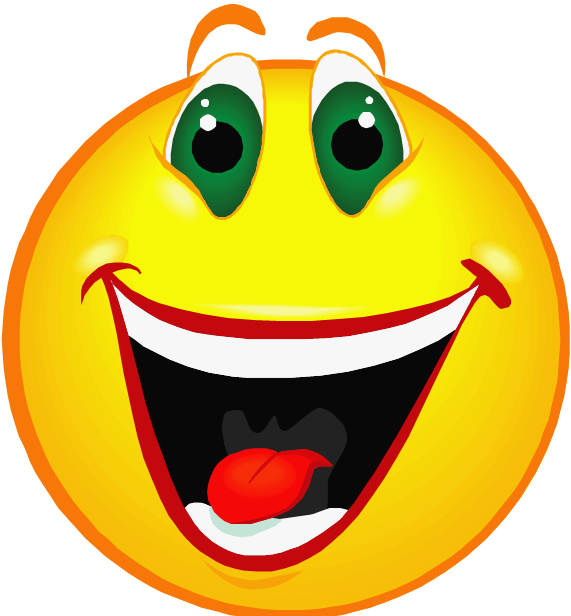 Scared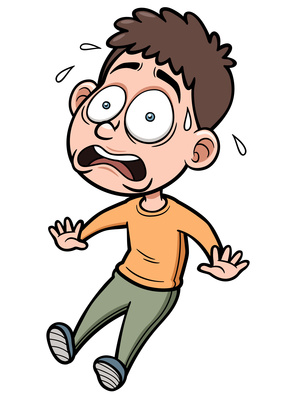 Proud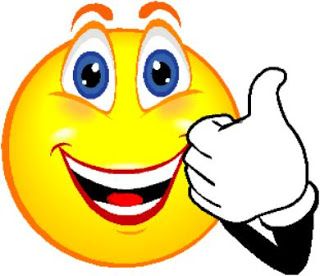 Mad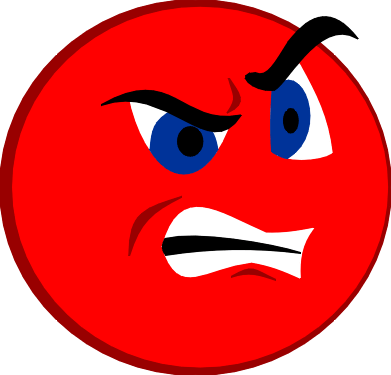 Lesson 2Day 2Vocabulary and Concept Development (Part 2)Estimated Time: 60 minutesLESSON FOUNDATIONLESSON FOUNDATIONLESSON FOUNDATIONLESSON FOUNDATIONUnit-Level Focus Language Goals to Be Addressed in This LessonUnit-Level Focus Language Goals to Be Addressed in This LessonUnit-Level Salient Content Connections to Be Addressed in This LessonUnit-Level Salient Content Connections to Be Addressed in This LessonG.1	Recount by describing events of a story to produce a clear and coherent narrative. G.2	Discuss by inquiring about others’ ideas and experiences.G.3	Explain by elaborating to describe the relationship between actions/events and emotions.G.1	Recount by describing events of a story to produce a clear and coherent narrative. G.2	Discuss by inquiring about others’ ideas and experiences.G.3	Explain by elaborating to describe the relationship between actions/events and emotions.CCSS.ELA-Literacy.SL.K.1.a—Follow agreed-upon rules for discussions (e.g., listening to others and taking turns speaking about the topics and texts under discussion).CCSS.ELA-Literacy.SL.K.6—Speak audibly and express thoughts, feelings, and details clearly.CCSS.ELA-Literacy.SL.K.1.a—Follow agreed-upon rules for discussions (e.g., listening to others and taking turns speaking about the topics and texts under discussion).CCSS.ELA-Literacy.SL.K.6—Speak audibly and express thoughts, feelings, and details clearly.Language ObjectiveLanguage ObjectiveEssential Questions Addressed in the LessonEssential Questions Addressed in the LessonStudents will be able to identify emotions felt by a character using emotion vocabulary (happy, sad, mad, excited, scared). Students will be able to identify emotions felt by a character using emotion vocabulary (happy, sad, mad, excited, scared). Q.1	How can you use language to help you share your story?Q.2	How can we use language to learn more about how someone is feeling?Q.3	How can we use language to express how we are feeling?Q.1	How can you use language to help you share your story?Q.2	How can we use language to learn more about how someone is feeling?Q.3	How can we use language to express how we are feeling?AssessmentAssessmentAssessmentAssessmentFormative: Assess students’ application of learned language (e.g., emotions) and ability to recount a story during partner discussions.Formative: Assess students’ application of learned language to identify and match appropriate emotion words with the situation and/or character.Formative: Assess students’ application of learned language (e.g., emotions) and ability to recount a story during partner discussions.Formative: Assess students’ application of learned language to identify and match appropriate emotion words with the situation and/or character.Formative: Assess students’ application of learned language (e.g., emotions) and ability to recount a story during partner discussions.Formative: Assess students’ application of learned language to identify and match appropriate emotion words with the situation and/or character.Formative: Assess students’ application of learned language (e.g., emotions) and ability to recount a story during partner discussions.Formative: Assess students’ application of learned language to identify and match appropriate emotion words with the situation and/or character.Thinking Space: What Academic Language Will Be Practiced in This Lesson?Thinking Space: What Academic Language Will Be Practiced in This Lesson?Thinking Space: What Academic Language Will Be Practiced in This Lesson?Thinking Space: What Academic Language Will Be Practiced in This Lesson?Discourse DimensionSentence DimensionSentence DimensionWord DimensionSocial instructional language; reading grade-appropriate narrative texts composed of simple or predictable phrases/sentences with limited cohesion between sentences; orally stating examples with some detail; orally retelling/recounting events from previously read narratives.Simple sentences in past and present tense, such as: The monster feels ___ and/or The monster is ____.Simple sentences in past and present tense, such as: The monster feels ___ and/or The monster is ____.Emotion vocabulary (emotion, happy, sad, mad, excited, scared, feeling).Instructional Tips/Strategies/Suggestions for TeacherInstructional Tips/Strategies/Suggestions for TeacherInstructional Tips/Strategies/Suggestions for TeacherInstructional Tips/Strategies/Suggestions for TeacherKeep the emotions anchor chart posted.Use the results of formative assessments to inform instruction and make adjustments to the instructional sequence as needed.  Keep the emotions anchor chart posted.Use the results of formative assessments to inform instruction and make adjustments to the instructional sequence as needed.  Keep the emotions anchor chart posted.Use the results of formative assessments to inform instruction and make adjustments to the instructional sequence as needed.  Keep the emotions anchor chart posted.Use the results of formative assessments to inform instruction and make adjustments to the instructional sequence as needed.  STUDENT CONSIDERATIONSSociocultural ImplicationsSome cultures may find it socially acceptable to show or talk about certain emotions but not others. In some cultures, not showing or talking about emotions is valued. Similarly, ways of expressing emotion vary from culture to culture. Moreover, discussing emotions may provoke strong emotional responses from students. Therefore, parts of this lesson may be difficult for some students.One of the suggested videos uses Halloween to discuss scary. Students may be unfamiliar with or uncomfortable discussing Halloween. Anticipated Student Pre-Conceptions/MisconceptionsStudents may think that they need to include every detail when retelling a story.THE LESSON IN ACTIONLesson OpeningPost and explain the lesson language objective: “Students will be able to identify emotions felt by a character using emotion vocabulary (happy, sad, mad, excited, scared).” To promote student ownership and self-monitoring of learning, have students summarize and/or state the objective in their own words. At the end of the lesson, students can reflect on their learning in relation to the objective.Review vocabulary introduced in Lesson 1 with a game, such as a guessing game. One student can act out an emotion or hold up a card with an image portraying an emotion, and the rest of the class names the emotion. Provide options for physical action such as holding up emotion cards, turning and talking before responding, or pointing to the correct emotion on the emotions anchor chart. Introduce the lesson. For example, say: “Today we are going to continue using language to describe emotions. We are going to learn some new emotions today, and then we will practice using these emotions to discuss the monsters in Glad Monster, Sad Monster.”Teach new emotions vocabulary (scared and excited). Depending upon students’ familiarity with emotions and emotions vocabulary, consider introducing only one emotion or including additional ones. Introduce scared. Use the seven-step vocabulary teaching method or a similar strategy. A sample process for introducing this word is provided below (the same used in Lesson 1):Post or write scared on the anchor chart and add one or more related images. Say the word scared, and have students repeat after you. Consider having students practice spelling the word.Provide options for engagement such as native language translations.Give students examples of what makes you scared using a sentence frame, such as “I am scared when…” Ask students to provide their own examples. Have them first think about examples independently, then turn and talk with a partner, before sharing with the whole class. Add these examples to the anchor chart. Highlight the variability of student responses to emotions. For example, explain how what makes one person happy may make another person angry. You may wish to address how we can use images and words to try to better understand each other’s emotions, but each individual may feel differently about events in different contexts.Provide options for engagement such as acting out the word.Show a video or sing a song about scared, such as “Halloween Songs for Children—Scary Halloween Song.”Repeat this process with the word excited.  During the LessonReview the text introduced in Lesson 1. Create a book anchor chart for each book read in the unit. Post the title and author of the book, as well as an image of the front cover. The purpose of the chart is to visually reinforce the retelling of the story. Point to the title and cover of the book introduced Lesson 1. Prompt students to reflect by asking: “What do we remember about the book Glad Monster, Sad Monster?” and consider also posting the question on the board. Share one or two things you remember from the story, and write them on the book anchor chart.Give students time to think about the story as you flip through the pages and show the illustrations. If additional copies of the text are available, consider having small groups look through the book to prompt recall.  Have students talk to a partner or small group about the story, then discuss as a class. Write down or add images of students’ responses on the book anchor chart.Reread the story. Place a check mark next to details that students remembered on the anchor chart to confirm what students recalled from the story. Add any details that were omitted during the student recall to the book anchor chart. Stop when the monsters have different emotions and ask students to hold up emotion cards describing what the character is feeling. This can provide a quick formative assessment of students’ ability to use the vocabulary to describe the characters. Provide options for physical action, such as pointing to the correct emotion on the emotion anchor chart, gesturing, or making facial expressions to illustrate emotions. Lesson ClosingHave students identify emotions felt by the character in the story with a partner or small group.Give each pair/group scenes (one or more) or a character from the text, and ask them to discuss what the monster is feeling using sentence frames, such as: “The monster feels _____” and cut up emotion words that they can glue in the blank. Alternatively, have students write or dictate the emotion word that fits the blank. This provides an opportunity to check for students’ ability to correctly match the word to the emotion. Have groups/pairs hold up their assigned image or character and report out on the emotion.Optional activities: Have students use a different sentence frame (“The monster feels _______ because ______”), and provide them with a word bank to complete it. Please note that using the conjunction because is explicitly taught in subsequent lessons. Provide additional practice with emotions words by having students create a “Monster me” drawing where they illustrate a situation that makes them feel happy, sad, mad, scared, or excited. Have students also use the sentence frame “I feel _________ when ___________” to describe their drawing, gluing the correct emotion in the first blank and writing out the rest of the sentence. Lesson 3Day 3Identifying Emotions with To BeEstimated Time: 60 minutesLESSON FOUNDATIONLESSON FOUNDATIONLESSON FOUNDATIONLESSON FOUNDATIONUnit-Level Focus Language Goals to Be Addressed in This LessonUnit-Level Focus Language Goals to Be Addressed in This LessonUnit-Level Salient Content Connections to Be Addressed in This LessonUnit-Level Salient Content Connections to Be Addressed in This LessonG.1	Recount by describing events of a story to produce a clear and coherent narrative. G.2	Discuss by inquiring about others’ ideas and experiences.G.3	Explain by elaborating to describe the relationship between actions/events and emotions.G.1	Recount by describing events of a story to produce a clear and coherent narrative. G.2	Discuss by inquiring about others’ ideas and experiences.G.3	Explain by elaborating to describe the relationship between actions/events and emotions.CCSS.ELA-Literacy.SL.K.1.a—Follow agreed-upon rules for discussions (e.g., listening to others and taking turns speaking about the topics and texts under discussion).CCSS.ELA-Literacy.SL.K.6—Speak audibly and express thoughts, feelings, and details clearly.CCSS.ELA-Literacy.SL.K.1.a—Follow agreed-upon rules for discussions (e.g., listening to others and taking turns speaking about the topics and texts under discussion).CCSS.ELA-Literacy.SL.K.6—Speak audibly and express thoughts, feelings, and details clearly.Language ObjectiveLanguage ObjectiveEssential Questions Addressed in the LessonEssential Questions Addressed in the LessonStudents will be able to describe a character’s emotion using present tense forms of the verb to be and/or to feel.Students will be able to describe a character’s emotion using present tense forms of the verb to be and/or to feel.Q.1	How can you use language to help you share your story?Q.2	How can we use language to learn more about how someone is feeling?Q.3	How can we use language to express how we are feeling?Q.1	How can you use language to help you share your story?Q.2	How can we use language to learn more about how someone is feeling?Q.3	How can we use language to express how we are feeling?AssessmentAssessmentAssessmentAssessmentFormative: Assess students’ application of learned language to identify and match appropriate emotions to scenario cards. Formative: Assess students’ application of learned language to orally discuss their emotions/feelings with a peer using sentence frames, such as: “I am _______” and “I feel _______.”Formative: Assess students’ application of learned language to orally discuss the emotions/feelings of characters in a story using sentence frames, such as: “The _______ feels _______” and/or “The _______ is ______.”Formative: Assess students’ application of learned language and ability to recount key information from a story and to identify characters’ emotions by labeling images with the verbs to be and/or to feel and emotions vocabulary.Formative: Assess students’ application of learned language to identify and match appropriate emotions to scenario cards. Formative: Assess students’ application of learned language to orally discuss their emotions/feelings with a peer using sentence frames, such as: “I am _______” and “I feel _______.”Formative: Assess students’ application of learned language to orally discuss the emotions/feelings of characters in a story using sentence frames, such as: “The _______ feels _______” and/or “The _______ is ______.”Formative: Assess students’ application of learned language and ability to recount key information from a story and to identify characters’ emotions by labeling images with the verbs to be and/or to feel and emotions vocabulary.Formative: Assess students’ application of learned language to identify and match appropriate emotions to scenario cards. Formative: Assess students’ application of learned language to orally discuss their emotions/feelings with a peer using sentence frames, such as: “I am _______” and “I feel _______.”Formative: Assess students’ application of learned language to orally discuss the emotions/feelings of characters in a story using sentence frames, such as: “The _______ feels _______” and/or “The _______ is ______.”Formative: Assess students’ application of learned language and ability to recount key information from a story and to identify characters’ emotions by labeling images with the verbs to be and/or to feel and emotions vocabulary.Formative: Assess students’ application of learned language to identify and match appropriate emotions to scenario cards. Formative: Assess students’ application of learned language to orally discuss their emotions/feelings with a peer using sentence frames, such as: “I am _______” and “I feel _______.”Formative: Assess students’ application of learned language to orally discuss the emotions/feelings of characters in a story using sentence frames, such as: “The _______ feels _______” and/or “The _______ is ______.”Formative: Assess students’ application of learned language and ability to recount key information from a story and to identify characters’ emotions by labeling images with the verbs to be and/or to feel and emotions vocabulary.Thinking Space: What Academic Language Will Be Practiced in This Lesson?Thinking Space: What Academic Language Will Be Practiced in This Lesson?Thinking Space: What Academic Language Will Be Practiced in This Lesson?Thinking Space: What Academic Language Will Be Practiced in This Lesson?Discourse DimensionSentence DimensionSentence DimensionWord DimensionSocial instructional language; reading grade-appropriate narrative texts composed of simple or predictable phrases/sentences with limited cohesion between sentences; orally stating opinions.Simple sentences in the past and present tense, such as: ___ feels/is ___ and I think ___ is/feels ____.Simple sentences in the past and present tense, such as: ___ feels/is ___ and I think ___ is/feels ____.Emotion vocabulary (emotion, happy, sad, mad, excited, scared, feeling); topic-related verbs (to be and to feel).Instructional Tips/Strategies/Suggestions for TeacherInstructional Tips/Strategies/Suggestions for TeacherInstructional Tips/Strategies/Suggestions for TeacherInstructional Tips/Strategies/Suggestions for TeacherThis lesson focuses on using the verb to be to express emotions. Consider including the verb to feel and extending this lesson to provide practice with both verbs. Please note that Lesson 4 will provide explicit instruction on pronouns. Students may already have some familiarity with the words is and am, as these are common kindergarten sight words.Use the results of formative assessments to inform instruction and make adjustments to the instructional sequence as needed.This lesson focuses on using the verb to be to express emotions. Consider including the verb to feel and extending this lesson to provide practice with both verbs. Please note that Lesson 4 will provide explicit instruction on pronouns. Students may already have some familiarity with the words is and am, as these are common kindergarten sight words.Use the results of formative assessments to inform instruction and make adjustments to the instructional sequence as needed.This lesson focuses on using the verb to be to express emotions. Consider including the verb to feel and extending this lesson to provide practice with both verbs. Please note that Lesson 4 will provide explicit instruction on pronouns. Students may already have some familiarity with the words is and am, as these are common kindergarten sight words.Use the results of formative assessments to inform instruction and make adjustments to the instructional sequence as needed.This lesson focuses on using the verb to be to express emotions. Consider including the verb to feel and extending this lesson to provide practice with both verbs. Please note that Lesson 4 will provide explicit instruction on pronouns. Students may already have some familiarity with the words is and am, as these are common kindergarten sight words.Use the results of formative assessments to inform instruction and make adjustments to the instructional sequence as needed.STUDENT CONSIDERATIONSSociocultural ImplicationsSome cultures may find it socially acceptable to show or talk about certain emotions but not others. In some cultures, not showing or talking about emotions is valued. Similarly, ways of expressing emotion vary from culture to culture. Moreover, discussing emotions may provoke strong emotional responses from students. Therefore, parts of this lesson may be difficult for some students.Anticipated Student Pre-Conceptions/MisconceptionsStudents may think that all verbs follow the same pattern as to be and to feel.Students may think that verbs are an optional part of a sentence. THE LESSON IN ACTIONLesson OpeningPost and explain the lesson language objective: “Students will be able to describe a character’s emotion using present tense forms of the verbs to be and/or to feel.” To promote student ownership and self-monitoring of learning, have students summarize and/or state the objective in their own words. At the end of the lesson, students can reflect on their learning in relation to the objective.Review emotion vocabulary by having students identify emotions represented in images of common scenarios with a partner or a small group. Show a scenario card, and model how to scan an image for details or context clues about how the characters feel.Give each group some scenario cards. Ask them to discuss the images and the emotions they think the images represent using the sentence frame “I think the boy/girl is ________ (emotion).” Then, ask them to match the appropriate emotion card to the image, or have them label it. This provides a formative assessment of students’ ability to identify the appropriate emotion, orally discuss with peers, and look for context clues to determine a character’s emotion.Provide options for perception, such as viewing the scenario cards on a computer. Provide options for physical action, such as pointing, gesturing, or using a computer.Ask students to report out to the class. Optional activity: Model how to explain why the character in the image feels a certain way, and ask students to explain their own reasoning within their assigned scenarios. During the LessonIntroduce the verbs to be and/or to feel.Introduce the focus of the lesson. For example, say: “Today we are going to learn more words to help us to describe how we are feeling and to help us tell our stories. Today we will work with the verbs to be and to feel.”Explain what the verb to be means.Model how to create a sentence with the verb to be. Post or write a sentence with the verb, such as: “The monster is happy.” Write the verb in a different color. Read the sentence to students, pointing to each word. Provide options for perception, such as native language translations.Model a second sentence for students, such as: “I am happy.” Explain the difference between am and is. Depending on students’ comfort with the verb to be, consider modeling a sentence with are. Provide options for perception, such as native language translations. Model additional sentences related to the images students analyzed in the lesson opening. Write the sentences on the board, or have students help you create the sentences. Consider introducing the verb to feel. Perform the same process used to introduce the verb to be.Optional activity: Depending upon students’ familiarity with verbs, consider expanding the discussion of verbs. Ask students what a verb is, and have them turn and talk to discuss it with a partner, then share with the whole class. Explain what a verb is. For example, say: “The verb is the action of the sentence. Today we will work with the verb to be.” Do a mini lesson on the use of to be and to feel in the present tense to talk about emotions. Create a verb anchor chart showing to be and to feel conjugated for student reference. Provide opportunities for students to practice using the verb to be (and the verb to feel, if introduced). For example, have students tell a partner how they feel using sentence frames, such as: “I am _______” and “I feel _______.” Optional activity: Have students report out to the whole class how their partner feels using sentence frames, such as: “_____ is ______” and “____ feels _____.” (e.g., Sally is happy. Sally feels happy.).Read a new story about emotions, such as Mouse Was Mad by Linda Urban.Teach new emotion words related to the next text students will be exploring. Use the seven-step vocabulary teaching method used to introduce new terms in Lessons 1 and 2 or a similar strategy.Preview the story by looking at the pictures. Ask students: “How do you think the mouse feels?” as you flip through images. Allow students to answer orally or hold up labeled emotion cards. Invite students to make predictions about the story.Read the story. Pause periodically, and ask questions about characters’ emotions using sentence frames, such as: “The _______ feels _______” and/or “The _______ is ______.” This provides a formative assessment of students’ ability to use present tense forms of the verbs to be and to feel. Provide options for perception, such as listening to an audio recording of the book and/or showing a video such as “Mouse Was Mad.”Provide options for physical action, such as having students hold up labeled emotion cards and using equity sticks to call on students to explain the identified emotion using provided sentence frames. Optional activity: Have students say why they said a particular character feels a certain way. Lesson ClosingHave students practice identifying characters’ emotions by labeling an image or a character from the story with a partner or small group. Give each pair/group the image or assigned character. Have students label the image with a cut-up emotion word or by writing out a sentence using a sentence frame such as: “______________(character) ________(verb) _________________________(emotion)” (e.g., “Mouse feels sad”). Alternatively, give students a completed sentence and a word bank, and have them circle the proper verb and the proper emotion; or give students the complete sentence cut up, so they can reorganize it and paste it down.Provide options for physical action, such as oral dictation. Lesson 4Day 4Learning About PronounsEstimated Time: 60 minutesLESSON FOUNDATIONLESSON FOUNDATIONLESSON FOUNDATIONLESSON FOUNDATIONUnit-Level Focus Language Goals to Be Addressed in This LessonUnit-Level Focus Language Goals to Be Addressed in This LessonUnit-Level Salient Content Connections to Be Addressed in This LessonUnit-Level Salient Content Connections to Be Addressed in This LessonG.1	Recount by describing events of a story to produce a clear and coherent narrative. G.2	Discuss by inquiring about others’ ideas and experiences.G.3	Explain by elaborating to describe the relationship between actions/events and emotions.G.1	Recount by describing events of a story to produce a clear and coherent narrative. G.2	Discuss by inquiring about others’ ideas and experiences.G.3	Explain by elaborating to describe the relationship between actions/events and emotions.CCSS.ELA-Literacy.SL.K.1.a—Follow agreed-upon rules for discussions (e.g., listening to others and taking turns speaking about the topics and texts under discussion).CCSS.ELA-Literacy.SL.K.6—Speak audibly and express thoughts, feelings, and details clearly.CCSS.ELA-Literacy.SL.K.1.a—Follow agreed-upon rules for discussions (e.g., listening to others and taking turns speaking about the topics and texts under discussion).CCSS.ELA-Literacy.SL.K.6—Speak audibly and express thoughts, feelings, and details clearly.Language ObjectiveLanguage ObjectiveEssential Questions Addressed in the LessonEssential Questions Addressed in the LessonStudents will be able to identify characters with pronouns (he, she).Students will be able to identify characters with pronouns (he, she).Q.1	How can you use language to help you share your story?Q.2	How can we use language to learn more about how someone is feeling?Q.3	How can we use language to express how we are feeling?Q.1	How can you use language to help you share your story?Q.2	How can we use language to learn more about how someone is feeling?Q.3	How can we use language to express how we are feeling?AssessmentAssessmentAssessmentAssessmentFormative: Assess students’ application of learned language to match appropriate pronouns to characters (orally, labeling, and/or in writing). Formative: Assess students’ application of learned language to match appropriate pronouns to characters (orally, labeling, and/or in writing). Formative: Assess students’ application of learned language to match appropriate pronouns to characters (orally, labeling, and/or in writing). Formative: Assess students’ application of learned language to match appropriate pronouns to characters (orally, labeling, and/or in writing). Thinking Space: What Academic Language Will Be Practiced in This Lesson?Thinking Space: What Academic Language Will Be Practiced in This Lesson?Thinking Space: What Academic Language Will Be Practiced in This Lesson?Thinking Space: What Academic Language Will Be Practiced in This Lesson?Discourse DimensionSentence DimensionSentence DimensionWord DimensionSocial instructional language; reading grade-appropriate narrative texts composed of simple or predictable phrases/sentences with limited cohesion between sentences; orally retelling/recounting events from previously read narratives.Simple sentences in past and present tense, such as: ___ feels/is ___.Simple sentences in past and present tense, such as: ___ feels/is ___.Emotion vocabulary (emotion, happy, sad, mad, excited, scared, feeling, surprised, nervous); topic-related verbs (to be and to feel); pronouns (he, she, I).Instructional Tips/Strategies/Suggestions for TeacherInstructional Tips/Strategies/Suggestions for TeacherInstructional Tips/Strategies/Suggestions for TeacherInstructional Tips/Strategies/Suggestions for TeacherStudents may already have some familiarity with the pronouns I, he, and she, as they are common kindergarten sight words.Use the results of formative assessments to inform instruction and make adjustments to the instructional sequence as needed. Students may already have some familiarity with the pronouns I, he, and she, as they are common kindergarten sight words.Use the results of formative assessments to inform instruction and make adjustments to the instructional sequence as needed. Students may already have some familiarity with the pronouns I, he, and she, as they are common kindergarten sight words.Use the results of formative assessments to inform instruction and make adjustments to the instructional sequence as needed. Students may already have some familiarity with the pronouns I, he, and she, as they are common kindergarten sight words.Use the results of formative assessments to inform instruction and make adjustments to the instructional sequence as needed. STUDENT CONSIDERATIONSSociocultural ImplicationsSome cultures may find it socially acceptable to show or talk about certain emotions but not others. In some cultures, not showing or talking about emotions is valued. Similarly, ways of expressing emotion vary from culture to culture. Moreover, discussing emotions may provoke strong emotional responses from students. Therefore, parts of this lesson may be difficult for some students.Anticipated Student Pre-Conceptions/MisconceptionsStudents may think that they need to include every detail when retelling a story.Students may think that pronouns are interchangeable.THE LESSON IN ACTIONLesson OpeningPost and explain the lesson language objective: “Students will be able to identify characters with pronouns (he, she).” To promote student ownership and self-monitoring of learning, have students summarize and/or state the objective in their own words. At the end of the lesson, students can reflect on their learning in relation to the objective. Introduce the focus of the lesson. For example, say: “Today we are going to learn more language to help us talk about our emotions and to tell our stories.”Teach new emotions vocabulary: surprised and nervous. Use the seven-step vocabulary teaching method used to introduce new terms in Lessons 1 and 2 or a similar strategy. When reviewing vocabulary words and sharing what makes people feel certain emotions, highlight the variability of student responses to emotions. For example, what surprises one person may not surprise another. Also, explain how we can use images and words to try to better understand each other’s emotions, but each individual may feel differently about events in different contexts. Show the book that was read in Lesson 3 and have students recall information about it. Post the title of the book, its author, and a picture of the cover page on the book’s anchor chart. Ask students: “What do you remember about this story?” Model how to recount or recall information about the story, and write the information on the anchor chart. Have students first think about the question independently, then turn and talk with a partner, and then share with the whole class. Write down what students say, or add images of their responses to the anchor chart. This activity provides a formative assessment of students’ ability to use pronouns.Provide options for physical action, such as using a student’s native language, drawing, gesturing, pointing, or acting out. During the LessonReread the story. Rereading reinforces students’ ability to recall details from the story. Place a check mark next to all the details written on the anchor chart that students remembered, in order to confirm what they recalled from the story. Add any additional details to the anchor chart omitted by students in the lesson opening. Provide options for perception, such as showing the video “Mouse Was Mad.” While reading, pause and have students hold up emotion cards related to characters’ feelings. This provides a formative assessment of students’ understanding of the story and emotion vocabulary. Alternatively, ask students to share how characters are feeling using sentence frames, such as: “____________ is ___________” and “_______ feels _______.” Provide options for physical action, such as the use of native language, pointing, gesturing, or making facial expressions. Provide options for engagement, such as acting out how characters feel and what characters do. For example, students could stomp when the bear stomps and make tumbling movements with their hands when the hedgehog rolls up. Introduce pronouns with a mini-lesson. Depending upon students’ familiarity with pronouns, focus on I/he/she or include additional personal pronouns. Explain what a pronoun is and what each pronoun refers to (e.g., “A pronoun is a word that we can use to talk about a person, place, or thing; he is used for a boy, and she is used for a girl”). Show visually supported pronoun cards as you introduce each one.Provide options for perception, such as native language translations or total physical response.Practice using pronouns with the scenario cards from Lesson 3. Show the scenario card, and ask students to say whether they would use he, she, or I to talk about the person or thing in each scenario.Have students go around the room and point to each other, saying he or she based on who they are referring to. Please note that in some cultures, pointing to others is considered disrespectful and/or offensive.Lesson ClosingRevisit the book anchor charts for previously read stories. With the students’ help, change the characters’ names to pronouns. To elicit student responses, ask questions such as: “Which pronoun could we use here?”Have students work with a partner to match images of characters and sentences containing characters’ names and feelings with sentences that include a pronoun and emotion word. Give pairs images of a character and matching sentences, such as: “Mouse is mad.” Then ask them to change the name of the character to the appropriate pronoun and rewrite the sentence using the following sentence frame: ________(pronoun) is __________________ (emotion) (e.g., “The mouse is mad”  “He is mad”). Alternatively, have students circle the correct pronoun or give students scrambled sentences to reorganize. Provide options for physical action such as orally stating responses, pointing to the proper pronoun card, or matching images and sentences to the proper pronoun card. I          https://us.fotolia.com/id/114976640#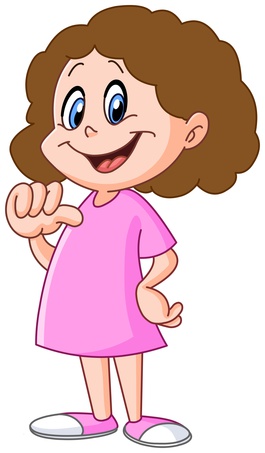 YouHe         http://images.clipartpanda.com/boy-20clip-20art-dT8dG4ETe.jpeg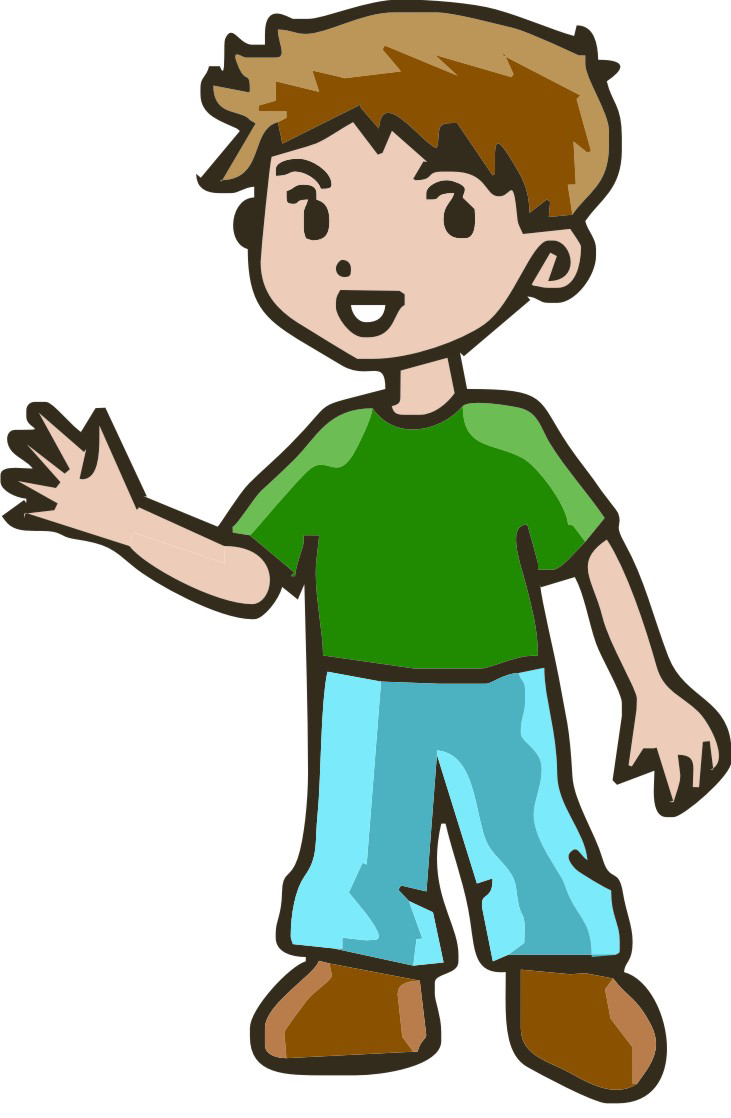 She    http://cliparts.co/cliparts/pTq/K6k/pTqK6koGc.svg  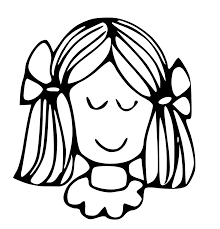 Lesson 5Day 5Practicing Learned LanguageEstimated Time: 60 minutesLESSON FOUNDATIONLESSON FOUNDATIONLESSON FOUNDATIONLESSON FOUNDATIONUnit-level Focus Language Goals to Be Addressed in This LessonUnit-level Focus Language Goals to Be Addressed in This LessonUnit-Level Salient Content Connections to Be Addressed in This LessonUnit-Level Salient Content Connections to Be Addressed in This LessonG.1	Recount by describing events of a story to produce a clear and coherent narrative. G.2	Discuss by inquiring about others’ ideas and experiences.G.3	Explain by elaborating to describe the relationship between actions/events and emotions.G.1	Recount by describing events of a story to produce a clear and coherent narrative. G.2	Discuss by inquiring about others’ ideas and experiences.G.3	Explain by elaborating to describe the relationship between actions/events and emotions.CCSS.ELA-Literacy.SL.K.1.a—Follow agreed-upon rules for discussions (e.g., listening to others and taking turns speaking about the topics and texts under discussion).CCSS.ELA-Literacy.SL.K.6—Speak audibly and express thoughts, feelings, and details clearly.CCSS.ELA-Literacy.SL.K.1.a—Follow agreed-upon rules for discussions (e.g., listening to others and taking turns speaking about the topics and texts under discussion).CCSS.ELA-Literacy.SL.K.6—Speak audibly and express thoughts, feelings, and details clearly.Language ObjectiveLanguage ObjectiveEssential Questions Addressed in the LessonEssential Questions Addressed in the LessonStudents will be able to recount a story and describe how the characters felt using to be, and/or to feel, pronouns, and emotion words.Students will be able to recount a story and describe how the characters felt using to be, and/or to feel, pronouns, and emotion words.Q.1	How can you use language to help you share your story?Q.2	How can we use language to learn more about how someone is feeling?Q.3	How can we use language to express how we are feeling?  Q.1	How can you use language to help you share your story?Q.2	How can we use language to learn more about how someone is feeling?Q.3	How can we use language to express how we are feeling?  AssessmentAssessmentAssessmentAssessmentFormative: Assess students’ application of all learned language during whole group discussions.Formative: Assess students’ application of learned language to recount the story of The Kissing Hand.Formative: Assess students’ application of all learned language during whole group discussions.Formative: Assess students’ application of learned language to recount the story of The Kissing Hand.Formative: Assess students’ application of all learned language during whole group discussions.Formative: Assess students’ application of learned language to recount the story of The Kissing Hand.Formative: Assess students’ application of all learned language during whole group discussions.Formative: Assess students’ application of learned language to recount the story of The Kissing Hand.Thinking Space: What Academic Language Will Be Practiced in This Lesson?Thinking Space: What Academic Language Will Be Practiced in This Lesson?Thinking Space: What Academic Language Will Be Practiced in This Lesson?Thinking Space: What Academic Language Will Be Practiced in This Lesson?Discourse DimensionSentence DimensionSentence DimensionWord DimensionSocial instructional language; reading grade-appropriate narrative texts composed of simple or predictable phrases/sentences with limited cohesion between sentences; orally retelling/recounting events from previously read narratives; orally stating characters’ emotions.Simple sentences in the past and present tense, such as: ___ feels/is ___.Simple sentences in the past and present tense, such as: ___ feels/is ___.Emotion vocabulary (emotion, happy, sad, mad, excited, scared, feeling, surprised, nervous); topic-related verbs (to be and to feel); pronouns (he, she, I).Instructional Tips/Strategies/Suggestions for TeacherInstructional Tips/Strategies/Suggestions for TeacherInstructional Tips/Strategies/Suggestions for TeacherInstructional Tips/Strategies/Suggestions for TeacherDepending upon students’ comfort with the present tense forms of to be and to feel, consider incorporating past tense forms of these verbs. Use the past tense forms of these verbs (was, felt) throughout the lesson, and explicitly teach them to students. Use the results of formative assessments to inform instruction, and make adjustments to the instructional sequence as needed.  Depending upon students’ comfort with the present tense forms of to be and to feel, consider incorporating past tense forms of these verbs. Use the past tense forms of these verbs (was, felt) throughout the lesson, and explicitly teach them to students. Use the results of formative assessments to inform instruction, and make adjustments to the instructional sequence as needed.  Depending upon students’ comfort with the present tense forms of to be and to feel, consider incorporating past tense forms of these verbs. Use the past tense forms of these verbs (was, felt) throughout the lesson, and explicitly teach them to students. Use the results of formative assessments to inform instruction, and make adjustments to the instructional sequence as needed.  Depending upon students’ comfort with the present tense forms of to be and to feel, consider incorporating past tense forms of these verbs. Use the past tense forms of these verbs (was, felt) throughout the lesson, and explicitly teach them to students. Use the results of formative assessments to inform instruction, and make adjustments to the instructional sequence as needed.  STUDENT CONSIDERATIONSSociocultural ImplicationsSome cultures may find it socially acceptable to show or talk about certain emotions but not others. In some cultures, not showing or talking about emotions is valued. Similarly, ways of expressing emotion vary from culture to culture. Moreover, discussing emotions may provoke strong emotional responses from students. Therefore, parts of this lesson may be difficult for some students.Anticipated Student Pre-Conceptions/MisconceptionsStudents may think that pronouns and/or emotion words are interchangeable. THE LESSON IN ACTIONLesson OpeningPost and explain the lesson language objective: “Students will be able to recount a story and describe how the characters felt using to be and/or to feel, pronouns, and emotion words.” To promote student ownership and self-monitoring of learning, have students summarize and/or state the objective in their own words. At the end of the lesson, students can reflect on their learning in relation to the objective.   Review language introduced so far (pronouns, emotions words, to be, and to feel [if introduced]) with a game, such as the one described below:Write the target language on Post-Its or index cards. Consider including an image as well. Hide these Post-Its or index cards around the room before students come into class.When the students come in, review the list of words, pronouns, and verbs introduced. Give students a time frame, such as 5–10 minutes, and tell students that they have to find as many of the words, pronouns, and verbs as possible. Allow students to search the room and collect the Post-Its or cards. Once time is called, have students share with a partner what they found. Students will place the Post-Its or cards on the board next to the corresponding word, pronoun, or verb. As students place the Post-It or card, have students say the word, pronoun, or verb. Optional activity: Have students use the word in a sentence, such as: “I am happy.” You may wish to model this for students with a few examples. Provide options for physical action, such as working at their desks and sorting the words, pronouns, and verbs. During the LessonRead a new story highlighting emotions, such as The Kissing Hand by Audrey Penn.Introduce the story. Tell students that the story is about Chester the Raccoon’s very first day of school. Ask students to think about their first day of school—how they felt at the beginning of the day and how they felt at the end of the day—to help them see how feelings can change over time. Making personal connections helps students empathize with Chester, the main character.Provide options for physical action, such as pointing, gesturing, acting out, drawing, or describing their ideas.Preview the story by looking at the pictures. While flipping through the images, ask students: “How do you think Chester feels?” Have students answer orally or hold up emotion cards. Draw parallels to what students shared about their first day of school. Provide a focus for reading. Tell students to focus on the order, or sequence, of events while you read so they can tell the story in order afterwards.Read the story, pausing to ask questions about Chester’s emotions or his mother’s emotions. Model how to do so first, using sentence frames, such as: “He/she is _____” and/or “He/she feels _____.” Then ask students to share using the same sentence frames.Provide options for physical action, such as holding up emotion cards and saying the emotion word, gesturing, or sharing with a partner before sharing with the whole class. Teacher Tip: providing students with the opportunity to do a quick turn-and-talk about the characters’ emotions can promote oral discussion. Practice recalling information from the text.Prepare a piece of chart paper with the title, author, and image of the book cover, and post it where all students can see it.Ask students to think about how Chester felt at the beginning of the story using sentence frames, such as: “He is _____” and/or “He feels _____.” Have them first think about the question independently, then turn and talk with a partner, and then share with the whole class. This provides a formative assessment of students’ ability to use pronouns, to be and to feel, and emotions vocabulary.Add these examples to the anchor chart, color-coding verbs and emotions to show students proper word order.Continue prompting student recall for how Chester felt in the middle of the story and how he felt in the end, drawing parallels with students’ first day of school. Lesson ClosingHave students discuss how Chester feels in pairs or small groups. Give each pair/group three images from the story, and have them discuss how Chester is feeling in each image using pronouns, to be or to feel, and emotions vocabulary. Provide sample sentence frames for students to use. As students are discussing, circulate around the room, listening and checking for student use of target language.Next have students label images with emotion cards, phrases, and/or simple sentences. Alternatively, have students circle the correct form of the verb in a prepared sentence, fill in the blank, or rearrange scrambled sentences. After students have labeled the images, have students place the images in the proper order. Then ask pairs or groups to recount the story using the sequenced images. Lesson 6Day 6 Learning to ElaborateEstimated Time: 60 minutesLESSON FOUNDATIONLESSON FOUNDATIONLESSON FOUNDATIONLESSON FOUNDATIONUnit-Level Focus Language Goals to Be Addressed in This LessonUnit-Level Focus Language Goals to Be Addressed in This LessonUnit-Level Salient Content Connections to Be Addressed in This LessonUnit-Level Salient Content Connections to Be Addressed in This LessonG.1	Recount by describing events of a story to produce a clear and coherent narrative. G.2	Discuss by inquiring about others’ ideas and experiences.G.3	Explain by elaborating to describe the relationship between actions/events and emotions.G.1	Recount by describing events of a story to produce a clear and coherent narrative. G.2	Discuss by inquiring about others’ ideas and experiences.G.3	Explain by elaborating to describe the relationship between actions/events and emotions.CCSS.ELA-Literacy.SL.K.1.a—Follow agreed-upon rules for discussions (e.g., listening to others and taking turns speaking about the topics and texts under discussion).CCSS.ELA-Literacy.SL.K.6—Speak audibly and express thoughts, feelings, and details clearly.CCSS.ELA-Literacy.W.K.3—Use a combination of drawing, dictating, and writing to narrate a single event or several loosely linked events, to tell about the events in the order in which they occurred, and provide a reaction to what happened.CCSS.ELA-Literacy.SL.K.1.a—Follow agreed-upon rules for discussions (e.g., listening to others and taking turns speaking about the topics and texts under discussion).CCSS.ELA-Literacy.SL.K.6—Speak audibly and express thoughts, feelings, and details clearly.CCSS.ELA-Literacy.W.K.3—Use a combination of drawing, dictating, and writing to narrate a single event or several loosely linked events, to tell about the events in the order in which they occurred, and provide a reaction to what happened.Language ObjectiveLanguage ObjectiveEssential Questions Addressed in the lessonEssential Questions Addressed in the lessonStudents will be able to state how a character feels and elaborate about why the character feels this way using the word because.Students will be able to state how a character feels and elaborate about why the character feels this way using the word because.Q.1	How can you use language to help you share your story?Q.2	How can we use language to learn more about how someone is feeling?Q.3	How can we use language to express how we are feeling?Q.1	How can you use language to help you share your story?Q.2	How can we use language to learn more about how someone is feeling?Q.3	How can we use language to express how we are feeling?AssessmentAssessmentAssessmentAssessmentFormative: Assess students’ application of learned language to elaborate on their own emotions, the emotions of a peer, and the emotions of characters during oral discussions.Formative: Assess students’ application of learned language to label images.Formative: Assess students’ application of learned language to elaborate on their own emotions, the emotions of a peer, and the emotions of characters during oral discussions.Formative: Assess students’ application of learned language to label images.Formative: Assess students’ application of learned language to elaborate on their own emotions, the emotions of a peer, and the emotions of characters during oral discussions.Formative: Assess students’ application of learned language to label images.Formative: Assess students’ application of learned language to elaborate on their own emotions, the emotions of a peer, and the emotions of characters during oral discussions.Formative: Assess students’ application of learned language to label images.Thinking Space: What Academic Language Will Be Practiced in This Lesson?Thinking Space: What Academic Language Will Be Practiced in This Lesson?Thinking Space: What Academic Language Will Be Practiced in This Lesson?Thinking Space: What Academic Language Will Be Practiced in This Lesson?Discourse DimensionSentence DimensionSentence DimensionWord DimensionSocial instructional language; reading grade-appropriate narrative texts composed of simple or predictable phrases/sentences with limited cohesion between sentences; orally retelling/recounting events from previously read narratives; orally stating characters’ emotions and elaborating with limited detail.Simple sentences in the past and present tense, such as: ___ feels/is ___; complex sentences with because (___ feels/is ___ because ____).Simple sentences in the past and present tense, such as: ___ feels/is ___; complex sentences with because (___ feels/is ___ because ____).Emotion vocabulary (emotion, happy, sad, mad, excited, scared, feeling, surprised, nervous); topic-related verbs (to be and to feel); pronouns (he, she, I); because.Instructional Tips/Strategies/Suggestions for TeacherInstructional Tips/Strategies/Suggestions for TeacherInstructional Tips/Strategies/Suggestions for TeacherInstructional Tips/Strategies/Suggestions for TeacherUse the results of formative assessments to inform instruction and make adjustments to the instructional sequence as needed.  Use the results of formative assessments to inform instruction and make adjustments to the instructional sequence as needed.  Use the results of formative assessments to inform instruction and make adjustments to the instructional sequence as needed.  Use the results of formative assessments to inform instruction and make adjustments to the instructional sequence as needed.  STUDENT CONSIDERATIONSSociocultural ImplicationsSome cultures may find it socially acceptable to show or talk about certain emotions but not others. In some cultures, not showing or talking about emotions is valued. Similarly, ways of expressing emotion vary from culture to culture. Moreover, discussing emotions may provoke strong emotional responses from students. Therefore, parts of this lesson may be difficult for some students.Anticipated Student Pre-Conceptions/MisconceptionsStudents may think they need to include every detail when retelling a story.Students may think that elaborating just means to talk more. THE LESSON IN ACTIONLesson OpeningPost and explain the lesson language objective: “Students will be able to state how a character feels and elaborate about why the character feels this way using the word because.” To promote student ownership and self-monitoring of learning, have students summarize and/or state the objective in their own words. At the end of the lesson, students can reflect on their learning in relation to the objective.  Introduce the lesson. For example, say: “Today we are going to practice using language to elaborate on how we are feeling and how characters in a story are feeling. We are going to start by telling each other how we are feeling.”Model for students how to explain how they feel. For example, say: “I am happy.”Have students practice telling a peer how they feel. Do not provide sentence frames to see what students have learned and can apply independently.Tell students that often people want to give more details about how they are feeling, like why they feel a certain way. Introduce the conjunction because as a word that can be used to provide elaboration.Practice elaborating by modeling how to use because to give more details about why you feel a certain way. For example, say: “Now we will practice telling each other how we are feeling and why. I am happy because we are together.”During the LessonProvide opportunities for students to practice elaborating with a partner using a sentence frame, such as: “I am ____ because ____.”Have students take turns stating how they feel and why. By sharing with a peer, students are able to begin to empathize with others and cultivate the building blocks of an academic conversation.Ask students to share how their partner is feeling. This provides an opportunity to check pronoun use, use of the word because, and emotion vocabulary. Remove the scaffold of sentence frames and word banks to see what has transferred, if appropriate.Optional activity: Ask students to draw and or write how they are feeling and why. Provide options for physical action, such as use of a computer, drawing, or describing. Note that having students discuss how they are feeling and why they are feeling a certain way first helps to personalize the learning for students. Reread The Kissing Hand. Before reading, ask students to focus on why Chester feels the way he does. Read, pausing to ask questions such as: “How does Chester feel? Why is Chester scared? Why does Chester feel loved?” Model how to answer the first question using a sentence frame, such as: “He feels _____ because ______.”Keep reading, and pause again to ask a new question. Have students first think about each question independently, then turn and talk with a partner using the sentence frame provided, and then share with the whole class. This provides a formative assessment of students’ ability to use pronouns, emotions vocabulary, to be and to feel, and because. Using turn-and-talks during the rereading of the story provides an additional method of formative assessment. Lesson ClosingHave students look at sequenced images they created in Lesson 5. Have pairs or small groups orally discuss what emotion Chester feels in each scene and why, using sentence frames such as: ”He is ______________ because _________” or “He feels ________ because ________.” Then invite students to share with the whole class. Provide options for physical action, such as using emotion cards, pointing to the right emotion on the emotion anchor chart, and/or gesturing.As a class, discuss how Chester’s emotions changed over time and why.  Optional activity: Have students work individually with an additional image from the story, such as an image of Chester’s mother. Ask them to describe how the character feels and why using previously introduced sentence frames. Provide options for physical action, such as orally describing how she is feeling, labeling with an emotion card, or writing.  Lesson 7Day 7Gathering Information by Asking Questions (Language Checkpoint, Part 1)Estimated Time: 60 minutesLESSON FOUNDATIONLESSON FOUNDATIONLESSON FOUNDATIONLESSON FOUNDATIONUnit-Level Focus Language Goals to Be Addressed in This LessonUnit-Level Focus Language Goals to Be Addressed in This LessonUnit-Level Salient Content Connections to Be Addressed in This LessonUnit-Level Salient Content Connections to Be Addressed in This LessonG.1	Recount by describing events of a story to produce a clear and coherent narrative. G.2	Discuss by inquiring about others’ ideas and experiences.G.3	Explain by elaborating to describe the relationship between actions/events and emotions.G.1	Recount by describing events of a story to produce a clear and coherent narrative. G.2	Discuss by inquiring about others’ ideas and experiences.G.3	Explain by elaborating to describe the relationship between actions/events and emotions.CCSS.ELA-Literacy.L.K.1.d—Understand and use question words (interrogatives) (e.g., who, what, where, when, why, how).CCSS.ELA-Literacy.SL.K.1.a—Follow agreed-upon rules for discussions (e.g., listening to others and taking turns speaking about the topics and texts under discussion).CCSS.ELA-Literacy.SL.K.6—Speak audibly and express thoughts, feelings, and details clearly.CCSS.ELA-Literacy.L.K.1.d—Understand and use question words (interrogatives) (e.g., who, what, where, when, why, how).CCSS.ELA-Literacy.SL.K.1.a—Follow agreed-upon rules for discussions (e.g., listening to others and taking turns speaking about the topics and texts under discussion).CCSS.ELA-Literacy.SL.K.6—Speak audibly and express thoughts, feelings, and details clearly.Language ObjectivesLanguage ObjectivesEssential Questions Addressed in the LessonEssential Questions Addressed in the LessonStudents will be able to answer who and/or where questions about a text.Students will be able to explain and discuss emotions and characters from previously read stories using academic language learned so far in the unit (e.g., verbs, pronouns, and content-specific language).Students will be able to answer who and/or where questions about a text.Students will be able to explain and discuss emotions and characters from previously read stories using academic language learned so far in the unit (e.g., verbs, pronouns, and content-specific language).Q.1	How can you use language to help you share your story?Q.2	How can we use language to learn more about how someone is feeling?Q.3	How can we use language to express how we are feeling?Q.1	How can you use language to help you share your story?Q.2	How can we use language to learn more about how someone is feeling?Q.3	How can we use language to express how we are feeling?AssessmentAssessmentAssessmentAssessmentFormative: Assess students’ application of learned language to answer who and/or where questions during whole class and pair/small group work.Formative: Assess students’ application of all language learned in the unit (e.g., identifying and describing emotions, recounting key information from a story, pronouns, the verbs to be and to feel) during center work.Formative: Assess students’ application of learned language to answer who and/or where questions during whole class and pair/small group work.Formative: Assess students’ application of all language learned in the unit (e.g., identifying and describing emotions, recounting key information from a story, pronouns, the verbs to be and to feel) during center work.Formative: Assess students’ application of learned language to answer who and/or where questions during whole class and pair/small group work.Formative: Assess students’ application of all language learned in the unit (e.g., identifying and describing emotions, recounting key information from a story, pronouns, the verbs to be and to feel) during center work.Formative: Assess students’ application of learned language to answer who and/or where questions during whole class and pair/small group work.Formative: Assess students’ application of all language learned in the unit (e.g., identifying and describing emotions, recounting key information from a story, pronouns, the verbs to be and to feel) during center work.Thinking Space: What Academic Language Will Be Practiced in This Lesson?Thinking Space: What Academic Language Will Be Practiced in This Lesson?Thinking Space: What Academic Language Will Be Practiced in This Lesson?Thinking Space: What Academic Language Will Be Practiced in This Lesson?Discourse DimensionSentence DimensionSentence DimensionWord DimensionSocial instructional language; reading grade-appropriate narrative texts composed of simple or predictable phrases/sentences with limited cohesion between sentences; orally retelling/recounting events from previously read narratives; orally stating characters’ emotions and elaborating with limited detail; asking and answering questions with limited elaboration.Simple sentences in the past and present tense, such as: ___ feels/is ___; complex sentences with because (___ feels/is ___ because ____); questions.Simple sentences in the past and present tense, such as: ___ feels/is ___; complex sentences with because (___ feels/is ___ because ____); questions.Emotion vocabulary (emotion, happy, sad, mad, excited, scared, feeling, surprised, nervous); topic-related verbs (to be and to feel); pronouns (he, she, I); because; wh- question words (who, where).Instructional Tips/Strategies/Suggestions for TeacherInstructional Tips/Strategies/Suggestions for TeacherInstructional Tips/Strategies/Suggestions for TeacherInstructional Tips/Strategies/Suggestions for TeacherThe use of centers in this lesson gives the opportunity to assess students’ learning up to this point. This lesson and the following two lessons serve as the language checkpoint for the unit, measuring student progress in relation to the Focus Language Goals.Instruction about question words is divided over three days to provide ample language practice. Use the results of formative assessments to inform instruction and make adjustments to the instructional sequence as needed.  The use of centers in this lesson gives the opportunity to assess students’ learning up to this point. This lesson and the following two lessons serve as the language checkpoint for the unit, measuring student progress in relation to the Focus Language Goals.Instruction about question words is divided over three days to provide ample language practice. Use the results of formative assessments to inform instruction and make adjustments to the instructional sequence as needed.  The use of centers in this lesson gives the opportunity to assess students’ learning up to this point. This lesson and the following two lessons serve as the language checkpoint for the unit, measuring student progress in relation to the Focus Language Goals.Instruction about question words is divided over three days to provide ample language practice. Use the results of formative assessments to inform instruction and make adjustments to the instructional sequence as needed.  The use of centers in this lesson gives the opportunity to assess students’ learning up to this point. This lesson and the following two lessons serve as the language checkpoint for the unit, measuring student progress in relation to the Focus Language Goals.Instruction about question words is divided over three days to provide ample language practice. Use the results of formative assessments to inform instruction and make adjustments to the instructional sequence as needed.  STUDENT CONSIDERATIONSSociocultural ImplicationsSome students may be uncomfortable asking and answering questions. Some cultures may find it socially acceptable to show or talk about certain emotions but not others. In some cultures, not showing or talking about emotions is valued. Similarly, ways of expressing emotion vary from culture to culture. Moreover, discussing emotions may provoke strong emotional responses from students. Therefore, parts of this lesson may be difficult for some students.Anticipated Student Pre-Conceptions/MisconceptionsStudents may think that question words are interchangeable.THE LESSON IN ACTIONLesson OpeningPost and explain the lesson language objectives: “Students will be able to answer who and/or where questions about a text” and “Students will be able to explain and discuss emotions and characters from previously read stories using academic language learned so far in the unit.” To promote student ownership and self-monitoring of learning, have students summarize and/or state the objective in their own words. At the end of the lesson, students can reflect on their learning in relation to the objective.   Begin with a quick review of emotion vocabulary using a game, such as bingo. Prepare bingo cards with images, words, or a combination of the two. When calling out an emotion, hold up an emotion card. During the LessonIntroduce the lesson. For example, say: “Today we are going to learn more language to help us discuss how someone is feeling. We are going to learn question words to help us get more information. Today we will work with two question words: who and where.”Teach the question words who and where. Depending upon students’ familiarity with question words, you may wish to focus on only one question word.Explain what a question is and give examples of questions used already in the unit, such as: “How does Chester feel?” Begin a question anchor chart.Provide options for engagement, such as asking students to think about and share what they know about the question word. This may include a definition, an example of the question word, and/or an example of how to answer a question with a specific question word. Explain what the word who means in a question. For example, say: “If we ask who, we are asking what person. We answer a who question by saying the name of a person. For example, if I say, ‘Who feels happy?’ I could answer, ‘I feel happy.’” Add the definition and examples of who questions and answers to the anchor chart. Explain what the word where means in a question. For example, say: “When we ask where, we are asking what location. The answer to a where question is a place. For example, if I say, ‘Where are we?’ you can say ‘We are in school.’” Add the definition and examples of who questions and answers to the anchor chart.Practice the words who and/or where by holding up books previously read in class. Ask questions, such as: “Who was the main character in this book? Who is this story about? Where did ____ happen? Where did this story take place?”Read a new story, such as Chester the Brave by Audrey Penn.Preview the story by flipping through the pages. Ask students prediction questions such as: “How do you think Chester feels in this picture? Why do you think Chester feels _______?”Read the story. Consider adapting the story based on students’ language proficiency levels. While reading, pause and ask who and/or where questions about the text, such as: “Who is too scared? Who is telling the story? Where is Chester? Where is the owl?” Ask other related questions, such as: “How is Chester feeling? Why is Chester scared?” After each question, have students share their answers with a partner before sharing as a class. Optional activity: Have students practice asking and answering who and/or where questions about Chester with a partner. Lesson ClosingHave students work through centers independently. Make sure to allow for sufficient time to complete center work. Note that the centers can be adapted to meet the needs of various classroom settings. Consider using multiple centers, or select a single center to focus on. If using only one center, it is recommended that you use a different center each day for Lessons 7–9. The lesson’s individual center work helps you assess students’ progress in relation to the unit’s Focus Language Goals.Suggested centers and descriptions are provided below: Matching characters/images and emotion words: Students are provided with images of characters from the stories they have read in class. They are to match the character with the proper emotion he or she is displaying. This is a formative assessment of students’ ability to properly identify and use unit vocabulary. Optional activity: Have students label images by writing or pasting in the appropriate question word.Provide options for physical action, such as matching the character with an emotion card with only an image, an emotion card with an image and a word, or an emotion card with a word only. Listening center: Students listen to an audio version of a previously read text while looking at the book. Sample audio of the stories introduced in the unit are: “Kindergarten Read Aloud Chester the Brave”; “Mouse Was Mad”; and “NOOK Online Storytime: The Kissing Hand.”Emotion graphic organizer: Students use a graphic organizer to illustrate each emotion. They draw something that makes them feel the specified emotion, write an example, or orally dictate an example. Provide options for physical action, such as using a computer with a text-to-speech reader if appropriate. Pronoun match: Students match characters from previously read texts to the proper pronoun using pronoun cards from previous lessons. Complete the sentence: Students fill in a sentence starter blank, circle the proper verb or pronoun, or rearrange scrambled sentences. Provide options for physical action, such as completing the sentences orally.HappySadMadScaredExcited SurprisedNervousLesson 8Day 8Gathering Information by Asking Questions (Language Checkpoint, Part 2)Estimated Time: 60 MinutesLESSON FOUNDATIONLESSON FOUNDATIONLESSON FOUNDATIONLESSON FOUNDATIONUnit-Level Focus Language Goals to Be Addressed in This LessonUnit-Level Focus Language Goals to Be Addressed in This LessonUnit-Level Salient Content Connections to Be Addressed in This LessonUnit-Level Salient Content Connections to Be Addressed in This LessonG.1	Recount by describing events of a story to produce a clear and coherent narrative. G.2	Discuss by inquiring about others’ ideas and experiences.G.3	Explain by elaborating to describe the relationship between actions/events and emotions.G.1	Recount by describing events of a story to produce a clear and coherent narrative. G.2	Discuss by inquiring about others’ ideas and experiences.G.3	Explain by elaborating to describe the relationship between actions/events and emotions.CCSS.ELA-Literacy.RL.K.2—With prompting and support, retell familiar stories, including key details.CCSS.ELA-Literacy.SL.K.1.a—Follow agreed-upon rules for discussions (e.g., listening to others and taking turns speaking about the topics and texts under discussion).CCSS.ELA-Literacy.SL.K.6—Speak audibly and express thoughts, feelings, and details clearly.CCSS.ELA-Literacy.RL.K.2—With prompting and support, retell familiar stories, including key details.CCSS.ELA-Literacy.SL.K.1.a—Follow agreed-upon rules for discussions (e.g., listening to others and taking turns speaking about the topics and texts under discussion).CCSS.ELA-Literacy.SL.K.6—Speak audibly and express thoughts, feelings, and details clearly.Language ObjectivesLanguage ObjectivesEssential Questions Addressed in the LessonEssential Questions Addressed in the LessonStudents will be able to answer what and/or when questions about a text.Students will be able to explain and discuss emotions and characters from previously read stories using academic language learned so far in the unit (e.g., verbs, pronouns, and content-specific language).Students will be able to answer what and/or when questions about a text.Students will be able to explain and discuss emotions and characters from previously read stories using academic language learned so far in the unit (e.g., verbs, pronouns, and content-specific language).Q.1	How can you use language to help you share your story?Q.2	How can we use language to learn more about how someone is feeling?Q.3	How can we use language to express how we are feeling?Q.1	How can you use language to help you share your story?Q.2	How can we use language to learn more about how someone is feeling?Q.3	How can we use language to express how we are feeling?AssessmentAssessmentAssessmentAssessmentFormative: Assess students’ application of learned language to answer what and/or when questions.Formative: Assess students’ application of all language learned in the unit (e.g., identifying and describing emotions, recounting key information from a story, pronouns, verbs such as to be and to feel) during center work.Formative: Assess students’ application of learned language to answer what and/or when questions.Formative: Assess students’ application of all language learned in the unit (e.g., identifying and describing emotions, recounting key information from a story, pronouns, verbs such as to be and to feel) during center work.Formative: Assess students’ application of learned language to answer what and/or when questions.Formative: Assess students’ application of all language learned in the unit (e.g., identifying and describing emotions, recounting key information from a story, pronouns, verbs such as to be and to feel) during center work.Formative: Assess students’ application of learned language to answer what and/or when questions.Formative: Assess students’ application of all language learned in the unit (e.g., identifying and describing emotions, recounting key information from a story, pronouns, verbs such as to be and to feel) during center work.Thinking Space: What Academic Language Will Be Practiced in This Lesson?Thinking Space: What Academic Language Will Be Practiced in This Lesson?Thinking Space: What Academic Language Will Be Practiced in This Lesson?Thinking Space: What Academic Language Will Be Practiced in This Lesson?Discourse DimensionSentence DimensionSentence DimensionWord DimensionSocial instructional language; reading grade-appropriate narrative texts composed of simple or predictable phrases/sentences with limited cohesion between sentences; orally retelling/recounting events from previously read narratives; orally stating characters’ emotions and elaborating with limited detail; asking and answering questions with limited elaboration.Simple sentences in the past and present tense, such as: ___ feels/is ___; complex sentences with because (___ feels/is ___ because ____); questions.Simple sentences in the past and present tense, such as: ___ feels/is ___; complex sentences with because (___ feels/is ___ because ____); questions.Emotion vocabulary (emotion, happy, sad, mad, excited, scared, feeling, surprised, nervous); topic-related verbs (to be and to feel); pronouns (he, she, I); because; wh- question words (who, where, what, when).Instructional Tips/Strategies/Suggestions for TeacherInstructional Tips/Strategies/Suggestions for TeacherInstructional Tips/Strategies/Suggestions for TeacherInstructional Tips/Strategies/Suggestions for TeacherThe use of centers in this lesson gives the opportunity to assess students’ learning up to this point. This lesson, the previous lesson, and the following lesson serve as the language checkpoint for the unit, measuring student progress in relation to the Focus Language Goals.Instruction about question words is divided over three days to provide ample language practice. Use the results of formative assessments to inform instruction and make adjustments to the instructional sequence as needed.  The use of centers in this lesson gives the opportunity to assess students’ learning up to this point. This lesson, the previous lesson, and the following lesson serve as the language checkpoint for the unit, measuring student progress in relation to the Focus Language Goals.Instruction about question words is divided over three days to provide ample language practice. Use the results of formative assessments to inform instruction and make adjustments to the instructional sequence as needed.  The use of centers in this lesson gives the opportunity to assess students’ learning up to this point. This lesson, the previous lesson, and the following lesson serve as the language checkpoint for the unit, measuring student progress in relation to the Focus Language Goals.Instruction about question words is divided over three days to provide ample language practice. Use the results of formative assessments to inform instruction and make adjustments to the instructional sequence as needed.  The use of centers in this lesson gives the opportunity to assess students’ learning up to this point. This lesson, the previous lesson, and the following lesson serve as the language checkpoint for the unit, measuring student progress in relation to the Focus Language Goals.Instruction about question words is divided over three days to provide ample language practice. Use the results of formative assessments to inform instruction and make adjustments to the instructional sequence as needed.  STUDENT CONSIDERATIONSSociocultural ImplicationsSome cultures may find it socially acceptable to show or talk about certain emotions but not others. In some cultures, not showing or talking about emotions is valued. Similarly, ways of expressing emotion vary from culture to culture. Moreover, discussing emotions may provoke strong emotional responses from students. Therefore, parts of this lesson may be difficult for some students.Some students may be uncomfortable asking and answering questions. Anticipated Student Pre-Conceptions/MisconceptionsStudents may think that question words are interchangeable.THE LESSON IN ACTIONLesson OpeningPost and explain the lesson language objectives: “Students will be able to answer what and/or when questions about a text” and “Students will be able to explain and discuss emotions and characters from previously read stories using academic language learned so far in the unit.” To promote student ownership and self-monitoring of learning, have students summarize and/or state the objective in their own words. At the end of the lesson, students can reflect on their learning in relation to the objective.   Begin with a quick review of emotion vocabulary with a game, such as bingo. Prepare bingo cards with images, words, or a combination of the two. If bingo cards with images were used in Lesson 7, use bingo cards with words. An alternative could be verb bingo or pronoun bingo. When calling out an emotion, hold up an emotion card. Alternate lesson opening activities:Play pronoun bingo or bingo with to be and to feel.Play music, stop at different times, and say an emotion when the music stops. Tell students to act out, make facial expressions for, point to, or hold up the appropriate emotion card. Continue to play and pause music until all emotions have been reviewed.During the LessonIntroduce the lesson. For example, say: “Today we are going to learn more language to help us discuss how someone is feeling. We are going to learn question words to help us get more information. Today we will work with two question words: when and what.”Teach the question words who and where with a question anchor chart that contains each question word and an image illustrating it. Depending upon students’ familiarity with question words, consider focusing on only one question word.Review what a question is and give examples of questions. Revisit the question anchor chart started in Lesson 7.Provide options for engagement, such as asking students to think about and share what they know about the question word. This can include a definition, an example of the question word, and/or an example of how to answer a question with a specific question word. Introduce when. For example, say: “If I ask when, I ask what time. We answer a when question by saying a time. For example, if I ask ‘When do we have gym?’ you can answer, ‘We have gym after lunch.” Add the definition and examples of when questions and answers to the anchor chart.Introduce what. For example, say: “When we ask what, we ask someone to describe something. The answer to a what question is a description. For example, if I say, ‘What are we learning today?’ you can answer, ‘We are learning question words.’ If I ask, ‘What color is the book?’ you can answer, ‘The book is blue.’” Add the definition and examples of what questions and answers to the anchor chart.Practice questions with when and what by reviewing stories previously read in class. Hold up each book and ask questions, such as: “When did Chester feel loved in this book? When did the story take place? What did Chester’s mother do to make Chester feel better? What did Chester do before going to school?”Reread Chester the Brave. Modify and/or adapt the text while reading, if needed, or use another text. While reading, pause to ask students when and what questions to review the text, such as: “When was Chester afraid? When did Chester feel brave? What was Chester afraid of?” Give students sentence frames, visuals, and/or word banks to respond, and allow them to share with a partner before sharing with the class.Optional activity: Have students practice asking and answering when and what questions about Chester the Brave with a partner. Provide options for perception, such as a read aloud video of Chester the Brave (see “Kindergarten Read Aloud Chester the Brave”). Students could watch the video in a video viewing station where they can pause and ask clarifying questions as needed. Have students practice identifying emotions and elaborating. Give each pair three or four images from the text, and ask them to discuss how Chester is feeling in each image using sentence frames, such as: “Chester feels ____________________” or “He is _______________.” As students are discussing, check for student use of to be, to feel, and emotions vocabulary.Have students label the images with the proper emotions using emotion cards, phrases, and/or simple sentences in the present tense. Alternatively, have students circle the proper emotion or rearrange scrambled sentences. Ask students to sequence labeled images in the proper order, pasting them onto a piece of paper. While students are working, circulate and offer process-based feedback. Provide options for physical action, such as using a computer, working individually, or working with a partner. Have students report out to the class. To expand students’ thinking, consider asking them to explain why they think Chester felt each emotion. Lesson ClosingHave students work through centers independently. Make sure to allow for sufficient time to complete center work. Please note that the centers can be adapted to meet the needs of various classroom settings. Consider using multiple centers, or select a single center to focus on. If using only one center, it is recommended that you use a different center each day for Lessons 7–9. The lesson’s individual center work helps you assess students’ progress in relation to the unit’s Focus Language Goals.Suggested centers and descriptions are provided below: Matching characters/images and emotion words: Students are provided with images of characters from the stories they have read in class. They are to match the character with the proper emotion he or she is displaying. This is a formative assessment of students’ ability to properly identify and use unit vocabulary. Optional activity: Have students label images by writing or pasting in the appropriate question word.Provide options for physical action, such as matching the character with an emotion card with only an image, an emotion card with an image and a word, or an emotion card with a word only. Listening center: Students listen to an audio version of a previously read text while looking at the book. Sample audio of the stories introduced in the unit are: “Kindergarten Read Aloud Chester the Brave”; “Mouse Was Mad”; and “NOOK Online Storytime: The Kissing Hand.”Emotion graphic organizer: Students use a graphic organizer to illustrate each emotion. They draw something that makes them feel the specified emotion, write an example, or orally dictate an example. Provide options for physical action, such as using a computer with a text-to-speech reader if appropriate. Pronoun match: Students match characters from previously read texts to the proper pronoun using pronoun cards from previous lessons. Complete the sentence: Students fill in a sentence starter blank, circle the proper verb or pronoun, or rearrange scrambled sentences. Provide options for physical action, such as completing the sentences orally.Questions: The teacher can work individually with students, asking who, what, where, and when questions about stories read in class. Students can answer the questions orally.Lesson 9Day 9Gathering Information by Asking Questions (Language Checkpoint, Part 3)Estimated Time: 60 minutesLESSON FOUNDATIONLESSON FOUNDATIONLESSON FOUNDATIONLESSON FOUNDATIONUnit-Level Focus Language goals to Be Addressed in This LessonUnit-Level Focus Language goals to Be Addressed in This LessonUnit-Level Salient Content Connections to Be Addressed in This LessonUnit-Level Salient Content Connections to Be Addressed in This LessonG.1	Recount by describing events of a story to produce a clear and coherent narrative. G.2	Discuss by inquiring about others’ ideas and experiences.G.3	Explain by elaborating to describe the relationship between actions/events and emotions.G.1	Recount by describing events of a story to produce a clear and coherent narrative. G.2	Discuss by inquiring about others’ ideas and experiences.G.3	Explain by elaborating to describe the relationship between actions/events and emotions.CCSS.ELA-Literacy.L.K.1.d—Understand and use question words (interrogatives) (e.g., who, what, where, when, why, how).CCSS.ELA-Literacy.RL.K.2—With prompting and support, retell familiar stories, including key details.CCSS.ELA-Literacy.SL.K.1.a—Follow agreed-upon rules for discussions (e.g., listening to others and taking turns speaking about the topics and texts under discussion).CCSS.ELA-Literacy.SL.K.6—Speak audibly and express thoughts, feelings, and details clearly.CCSS.ELA-Literacy.L.K.1.d—Understand and use question words (interrogatives) (e.g., who, what, where, when, why, how).CCSS.ELA-Literacy.RL.K.2—With prompting and support, retell familiar stories, including key details.CCSS.ELA-Literacy.SL.K.1.a—Follow agreed-upon rules for discussions (e.g., listening to others and taking turns speaking about the topics and texts under discussion).CCSS.ELA-Literacy.SL.K.6—Speak audibly and express thoughts, feelings, and details clearly.Language ObjectivesLanguage ObjectivesEssential Questions Addressed in the LessonEssential Questions Addressed in the LessonStudents will be able to answer why questions about a text using because.Students will be able to explain and discuss emotions and characters from previously read stories using academic language learned so far in the unit (e.g., verbs, pronouns, and content-specific language).Students will be able to answer why questions about a text using because.Students will be able to explain and discuss emotions and characters from previously read stories using academic language learned so far in the unit (e.g., verbs, pronouns, and content-specific language).Q.1	How can you use language to help you share your story?Q.2	How can we use language to learn more about how someone is feeling?Q.3	How can we use language to express how we are feeling?Q.1	How can you use language to help you share your story?Q.2	How can we use language to learn more about how someone is feeling?Q.3	How can we use language to express how we are feeling?AssessmentAssessmentAssessmentAssessmentFormative: Assess students’ application of learned language to answer why questions with the conjunction because.Formative: Assess students’ application of all language learned in the unit (e.g., identifying and describing emotions, recounting key information from a story, pronouns, verbs such as to be and to feel) during center work.Formative: Assess students’ application of learned language to answer why questions with the conjunction because.Formative: Assess students’ application of all language learned in the unit (e.g., identifying and describing emotions, recounting key information from a story, pronouns, verbs such as to be and to feel) during center work.Formative: Assess students’ application of learned language to answer why questions with the conjunction because.Formative: Assess students’ application of all language learned in the unit (e.g., identifying and describing emotions, recounting key information from a story, pronouns, verbs such as to be and to feel) during center work.Formative: Assess students’ application of learned language to answer why questions with the conjunction because.Formative: Assess students’ application of all language learned in the unit (e.g., identifying and describing emotions, recounting key information from a story, pronouns, verbs such as to be and to feel) during center work.Thinking Space: What Academic Language Will Be Practiced in This Lesson?Thinking Space: What Academic Language Will Be Practiced in This Lesson?Thinking Space: What Academic Language Will Be Practiced in This Lesson?Thinking Space: What Academic Language Will Be Practiced in This Lesson?Discourse DimensionSentence DimensionSentence DimensionWord DimensionSocial instructional language; reading grade-appropriate narrative texts composed of simple or predictable phrases/sentences with limited cohesion between sentences; orally retelling/recounting events from previously read narratives; orally stating characters’ emotions and elaborating with limited detail; asking and answering questions with limited elaboration.Simple sentences in the past and present tense, such as: ___ feels/is ___; complex sentences with because (___ feels/is ___ because ____); questions.Simple sentences in the past and present tense, such as: ___ feels/is ___; complex sentences with because (___ feels/is ___ because ____); questions.Emotion vocabulary (emotion, happy, sad, mad, excited, scared, feeling, surprised, nervous); topic-related verbs (to be and to feel); pronouns (he, she, I); because; wh- question words (who, where, what, when, why).Instructional Tips/Strategies/Suggestions for TeacherInstructional Tips/Strategies/Suggestions for TeacherInstructional Tips/Strategies/Suggestions for TeacherInstructional Tips/Strategies/Suggestions for TeacherDepending upon students’ familiarity with question words, you may wish to include why in a previous lesson and use today as additional practice with all of the question words.The use of centers in this lesson gives the opportunity to assess students’ learning to this point. This lesson and the previous two lessons serve as the language checkpoint for the unit, measuring student progress in relation to the Focus Language Goals.Instruction about question words is divided over three days to provide ample language practice. Use the results of formative assessments to inform instruction and make adjustments to the instructional sequence as needed.  Depending upon students’ familiarity with question words, you may wish to include why in a previous lesson and use today as additional practice with all of the question words.The use of centers in this lesson gives the opportunity to assess students’ learning to this point. This lesson and the previous two lessons serve as the language checkpoint for the unit, measuring student progress in relation to the Focus Language Goals.Instruction about question words is divided over three days to provide ample language practice. Use the results of formative assessments to inform instruction and make adjustments to the instructional sequence as needed.  Depending upon students’ familiarity with question words, you may wish to include why in a previous lesson and use today as additional practice with all of the question words.The use of centers in this lesson gives the opportunity to assess students’ learning to this point. This lesson and the previous two lessons serve as the language checkpoint for the unit, measuring student progress in relation to the Focus Language Goals.Instruction about question words is divided over three days to provide ample language practice. Use the results of formative assessments to inform instruction and make adjustments to the instructional sequence as needed.  Depending upon students’ familiarity with question words, you may wish to include why in a previous lesson and use today as additional practice with all of the question words.The use of centers in this lesson gives the opportunity to assess students’ learning to this point. This lesson and the previous two lessons serve as the language checkpoint for the unit, measuring student progress in relation to the Focus Language Goals.Instruction about question words is divided over three days to provide ample language practice. Use the results of formative assessments to inform instruction and make adjustments to the instructional sequence as needed.  STUDENT CONSIDERATIONSSociocultural ImplicationsSome cultures may find it socially acceptable to show or talk about certain emotions but not others. In some cultures, not showing or talking about emotions is valued. Similarly, ways of expressing emotion vary from culture to culture. Moreover, discussing emotions may provoke strong emotional responses from students. Therefore, parts of this lesson may be difficult for some students.Anticipated Student Pre-Conceptions/MisconceptionsStudents may think that question words are interchangeable.THE LESSON IN ACTIONLesson OpeningPost and explain the lesson language objectives: “Students will be able to answer why questions about a text using because.” and “Students will be able to explain and discuss emotions and characters from previously read stories using academic language learned so far in the unit.” To promote student ownership and self-monitoring of learning, have students summarize and/or state the objective in their own words. At the end of the lesson, students can reflect on their learning in relation to the objective.   Begin with a quick review of emotion vocabulary with a game, such as bingo. Prepare bingo cards with images, words, or a combination of the two. If bingo cards with images were used in Lessons 7 or 8, use bingo cards with words. An alternative could be verb bingo or pronoun bingo. When calling out an emotion, hold up an emotion card. Alternative opening activity: Review question words with an online game such as: “Question Words – What, where, who, why, when, which, how, Grammar Activity.”During the LessonIntroduce the lesson. For example, say: “Today we are going to learn more language to help us discuss how someone is feeling. We are going to learn question words to help us get more information. Today we will work with the question word why.”Teach the word why with a question anchor chart that contains each question word and an image illustrating it. Review what a question is and give examples of questions. Revisit the question anchor charts from Lessons 7 and 8.Provide options for engagement, such as asking students to think about and share what they know about the question word. This can include a definition, an example of the question word, and/or an example of how to answer a question with a specific question wordIntroduce why. For example, say: “If we ask why, we are asking the reason something happened or the reason someone feels a certain way. We answer a why question by stating a reason for something. For example, if I ask, ‘Why are you excited?’ you can answer, ‘I am excited because we are reading a new book.’” Add the definition and examples of why questions and answers to the anchor chart.Practice answering why questions by holding up the book from Lesson 8 and asking: “Why is ____(character) ____(emotion)?”Alternatively, ask questions about other previously read stories.  Read a new book about emotions such as Bernice Gets Carried Away by Hannah E Harrison.  Preview the book by flipping through the book and asking prediction questions, such as: “How do you think Bernice feels? Why do you think Bernice is mad?”Read the story, pausing periodically to ask students to discuss with a partner how Bernice is feeling and why.Stop and have the students turn and talk. Students can discuss how Bernice is feeling and why. Alternatively, finish the story, and then give students an image from the story and have them describe how Bernice is feeling and why. Provide options for physical action, such as having students respond orally, in writing, or by labeling the image with a word or emotion card. Lesson ClosingHave students work through centers independently. Make sure to allow for sufficient time to complete center work. Please note that the centers can be adapted to meet the needs of various classroom settings. Consider using multiple centers, or select a single center to focus on. If using only one center, it is recommended that you use a different center each day for Lessons 7–9. The lesson’s individual center work helps you assess students’ progress in relation to the unit’s Focus Language Goals.Suggested centers and descriptions are provided below: Matching characters/images and emotion words: Students are provided with images of characters from the stories they have read in class. They are to match the character with the proper emotion he or she is displaying. This is a formative assessment of students’ ability to properly identify and use unit vocabulary. Optional activity: Have students label images by writing or pasting in the appropriate question word.Provide options for physical action, such as matching the character with an emotion card with only an image, an emotion card with an image and a word, or an emotion card with a word only. Listening center: Students listen to an audio version of a previously read text while looking at the book. Sample audio of the stories introduced in the unit are: “Kindergarten Read Aloud Chester the Brave”; “Mouse was Mad”; and “NOOK Online Storytime: The Kissing Hand.”Emotion graphic organizer: Students use a graphic organizer to illustrate each emotion. They draw something that makes them feel the specified emotion, write an example, or orally dictate an example. Provide options for physical action, such as using a computer with a text-to-speech reader if appropriate. Pronoun match: Students match characters from previously read texts to the proper pronoun using pronoun cards from previous lessons. Complete the sentence: Students fill in a sentence starter blank, circle the proper verb or pronoun, or rearrange scrambled sentences. Provide options for physical action, such as completing the sentences orally.Questions: The teacher can work individually with students, asking who, what, where, and when questions about stories read in class. Students can answer the questions orally.Lesson 10Day 10Sequencing Events Using First, Next, Then, and Finally (Part 1)Estimated Time: 60 minutesLESSON FOUNDATIONLESSON FOUNDATIONLESSON FOUNDATIONLESSON FOUNDATIONUnit-Level Focus Language Goals to Be Addressed in This LessonUnit-Level Focus Language Goals to Be Addressed in This LessonUnit-Level Salient Content Connections to Be Addressed in This LessonUnit-Level Salient Content Connections to Be Addressed in This LessonG.1	Recount by describing events of a story to produce a clear and coherent narrative. G.2	Discuss by inquiring about others’ ideas and experiences.G.3	Explain by elaborating to describe the relationship between actions/events and emotions.G.1	Recount by describing events of a story to produce a clear and coherent narrative. G.2	Discuss by inquiring about others’ ideas and experiences.G.3	Explain by elaborating to describe the relationship between actions/events and emotions.CCSS.ELA-Literacy.SL.K.1.a—Follow agreed-upon rules for discussions (e.g., listening to others and taking turns speaking about the topics and texts under discussion).CCSS.ELA-Literacy.SL.K.6—Speak audibly and express thoughts, feelings, and details clearly.CCSS.ELA-Literacy.SL.K.1.a—Follow agreed-upon rules for discussions (e.g., listening to others and taking turns speaking about the topics and texts under discussion).CCSS.ELA-Literacy.SL.K.6—Speak audibly and express thoughts, feelings, and details clearly.Language ObjectiveLanguage ObjectiveEssential Questions Addressed in the LessonEssential Questions Addressed in the LessonStudents will be able to sequence events in a story using first, next, then, and finally.Students will be able to sequence events in a story using first, next, then, and finally.Q.1	How can you use language to help you share your story?Q.2	How can we use language to learn more about how someone is feeling?Q.3	How can we use language to express how we are feeling?Q.1	How can you use language to help you share your story?Q.2	How can we use language to learn more about how someone is feeling?Q.3	How can we use language to express how we are feeling?AssessmentAssessmentAssessmentAssessmentFormative: Assess students’ application of learned language during participation in sequencing activities.Formative: Assess students’ application of learned language to sequence events from texts introduced in previous lessons and to recount the story.Formative: Assess students’ application of learned language during participation in sequencing activities.Formative: Assess students’ application of learned language to sequence events from texts introduced in previous lessons and to recount the story.Formative: Assess students’ application of learned language during participation in sequencing activities.Formative: Assess students’ application of learned language to sequence events from texts introduced in previous lessons and to recount the story.Formative: Assess students’ application of learned language during participation in sequencing activities.Formative: Assess students’ application of learned language to sequence events from texts introduced in previous lessons and to recount the story.Thinking Space: What Academic Language Will Be Practiced in This Lesson?Thinking Space: What Academic Language Will Be Practiced in This Lesson?Thinking Space: What Academic Language Will Be Practiced in This Lesson?Thinking Space: What Academic Language Will Be Practiced in This Lesson?Discourse DimensionSentence DimensionSentence DimensionWord DimensionSocial instructional language; reading grade-appropriate narrative texts composed of simple or predictable phrases/sentences with limited cohesion between sentences; orally retelling/recounting events using sequencing words; orally stating characters’ emotions and elaborating with limited detail; asking and answering questions with limited elaboration.Simple sentences in the past and present tense, such as: ___ feels/is ___; complex sentences with because (___ feels/is ___ because ____); questions.Simple sentences in the past and present tense, such as: ___ feels/is ___; complex sentences with because (___ feels/is ___ because ____); questions.Emotion vocabulary (emotion, happy, sad, mad, excited, scared, feeling, surprised, nervous); topic-related verbs (to be and to feel); pronouns (he, she, I); because; wh- question words (who, where, what, when); sequencing words (first, next, then, finally).Instructional Tips/Strategies/Suggestions for TeacherInstructional Tips/Strategies/Suggestions for TeacherInstructional Tips/Strategies/Suggestions for TeacherInstructional Tips/Strategies/Suggestions for TeacherUse the results of formative assessments to inform instruction and make adjustments to the instructional sequence as needed.  Use the results of formative assessments to inform instruction and make adjustments to the instructional sequence as needed.  Use the results of formative assessments to inform instruction and make adjustments to the instructional sequence as needed.  Use the results of formative assessments to inform instruction and make adjustments to the instructional sequence as needed.  STUDENT CONSIDERATIONSSociocultural ImplicationsSome cultures may find it socially acceptable to show or talk about certain emotions but not others. In some cultures, not showing or talking about emotions is valued. Similarly, ways of expressing emotion vary from culture to culture. Moreover, discussing emotions may provoke strong emotional responses from students. Therefore, parts of this lesson may be difficult for some students.Anticipated Student Pre-Conceptions/MisconceptionsStudents may think that there is no particular order to stories and that they can start retelling a story with any event, not necessarily the first one. THE LESSON IN ACTIONLesson OpeningPost and explain the lesson language objective: “Students will be able to sequence events in a story using first, next, then, and finally.” To promote student ownership and self-monitoring of learning, have students summarize and/or state the objective in their own words. At the end of the lesson, students can reflect on their learning in relation to the objective. Introduce the lesson. For example, say: “Today we are going to continue to learn language that can help us to discuss how someone is feeling and that can help us to tell our stories. Let’s begin by looking at some pictures and putting them in the proper order.”Project four images of an everyday activity, such as baking a cake, to be sequenced. Starting with images of common activities helps students learn about sequencing with a known topic.Provide options for perception, such as having students view the images on a computer or giving students printed versions of the images. Ask students to put the images in order individually or with a partner or small group. While students are working, circulate and offer specific feedback on student sequencing. Debrief the activity by asking students to help you sequence the images together as a class. Prompt student thinking by asking questions related to the images such as: “Could we eat the cookies before we mixed the batter?” Depending upon student familiarity with sequencing, consider having students repeat this process with an additional set of images. Teach sequencing words. For example, say: “We can use language to help us tell the order of events.”Teach the meaning of first, next, then, and finally. Consider introducing only three sequencing words (first, next, then). Revisit the images sequenced earlier, and use sequencing language to recount the events. For example: “First, we get the ingredients. Next, we mix the batter. Then, we bake the cookies. Finally, we eat the cookies.”Create a sequencing anchor chart with the words and an example of how to use them to sequence a story.During the LessonIntroduce additional practice with retelling a story using sequencing words. For example, say: “Today we are going to use the words first, next, then, and finally to help us retell the story Bernice Gets Carried Away. We will reread the story, and then we will retell the story in order.”Reread Bernice Gets Carried Away. Provide options for engagement, such as having students act out the story.Give students four images of the story to sequence individually or with a partner. Have students order the images and then paste them onto a piece of paper. You can label this paper with previously introduced sequencing words or have students label the sequence with the words afterwards. Teacher tip: Use color-coding as a reminder of the order of events and sequencing words. Have students color-code the sequenced images after pasting them. For an example of color-coding, see this sequencing graphic organizer. Discuss the sequence as a class. Optional activity: Have students sequence the images and then create phrases and/or sentences about Bernice’s emotions using sentence frames, such as: “Bernice is _________________”; “She is _________________”; “Bernice feels ________________”; “She feels __________________.”Discuss how and why Bernice’s emotions changed throughout the story. During the discussion, watch for students’ use of pronouns, sequencing language, emotions vocabulary, to be and to feel, and the conjunction because. Have students quietly reflect before discussing with a partner, then share as a whole class. Optional activity: For students who are more comfortable with sequencing, have them begin the lesson by brainstorming what happened in Bernice Gets Carried Away with a partner. Then ask pairs to share with the whole class, and write down what students say on separate strips of paper. Next, ask students to help you arrange the strips in order and add sequencing words. Color-code the sentence strips to visually reinforce the sequence.Lesson ClosingStudents can orally retell Bernice Gets Carried Away with a partner. As an extension, students could take turns asking and answering questions about Bernice Gets Carried Away. Provide options for physical action, such as using images to support the retelling. An alternative closing is to have students to draw one or more scenes from Bernice Gets Carried Away. While students are working, circulate and ask wh- questions about the scene.Lesson 11Day 11Sequencing Events Using First, Next, Then, and Finally (Part 2)Estimated Time: 60 minutesLESSON FOUNDATIONLESSON FOUNDATIONLESSON FOUNDATIONLESSON FOUNDATIONUnit-Level Focus Language Goals to Be Addressed in This LessonUnit-Level Focus Language Goals to Be Addressed in This LessonUnit-Level Salient Content Connections to Be Addressed in This LessonUnit-Level Salient Content Connections to Be Addressed in This LessonG.1	Recount by describing events of a story to produce a clear and coherent narrative. G.2	Discuss by inquiring about others’ ideas and experiences.G.3	Explain by elaborating to describe the relationship between actions/events and emotions.G.1	Recount by describing events of a story to produce a clear and coherent narrative. G.2	Discuss by inquiring about others’ ideas and experiences.G.3	Explain by elaborating to describe the relationship between actions/events and emotions.CCSS.ELA-Literacy.RL.K.2—With prompting and support, retell familiar stories, including key details.CCSS.ELA-Literacy.SL.K.1.a—Follow agreed-upon rules for discussions (e.g., listening to others and taking turns speaking about the topics and texts under discussion).CCSS.ELA-Literacy.SL.K.6—Speak audibly and express thoughts, feelings, and details clearly.CCSS.ELA-Literacy.RL.K.2—With prompting and support, retell familiar stories, including key details.CCSS.ELA-Literacy.SL.K.1.a—Follow agreed-upon rules for discussions (e.g., listening to others and taking turns speaking about the topics and texts under discussion).CCSS.ELA-Literacy.SL.K.6—Speak audibly and express thoughts, feelings, and details clearly.Language ObjectiveLanguage ObjectiveEssential Questions Addressed in the LessonEssential Questions Addressed in the LessonStudents will be able to sequence images representing events from a text using sequencing words (first, next, then, and finally).Students will be able to sequence images representing events from a text using sequencing words (first, next, then, and finally).Q.1	How can you use language to help you share your story?Q.2	How can we use language to learn more about how someone is feeling?Q.3	How can we use language to express how we are feeling?Q.1	How can you use language to help you share your story?Q.2	How can we use language to learn more about how someone is feeling?Q.3	How can we use language to express how we are feeling?AssessmentAssessmentAssessmentAssessmentFormative: Assess students’ application of learned language to sequence and label images representing events from a text.Formative: Assess students’ application of learned language to sequence and label images representing events from a text.Formative: Assess students’ application of learned language to sequence and label images representing events from a text.Formative: Assess students’ application of learned language to sequence and label images representing events from a text.Thinking Space: What Academic Language Will Be Practiced in This Lesson?Thinking Space: What Academic Language Will Be Practiced in This Lesson?Thinking Space: What Academic Language Will Be Practiced in This Lesson?Thinking Space: What Academic Language Will Be Practiced in This Lesson?Discourse DimensionSentence DimensionSentence DimensionWord DimensionSocial instructional language; reading grade-appropriate narrative texts composed of simple or predictable phrases/sentences with limited cohesion between sentences; orally retelling/recounting events using sequencing words; orally stating characters’ emotions and elaborating with limited detail; asking and answering questions with limited elaboration.Simple sentences in the past and present tense, such as: ___ feels/is ___; complex sentences with because (___ feels/is ___ because ____); questions.Simple sentences in the past and present tense, such as: ___ feels/is ___; complex sentences with because (___ feels/is ___ because ____); questions.Emotion vocabulary (emotion, happy, sad, mad, excited, scared, feeling, surprised, nervous); topic-related verbs (to be and to feel); pronouns (he, she, I); because; wh- question words (who, where, what, when); sequencing words (first, next, then, finally).Instructional Tips/Strategies/Suggestions for TeacherInstructional Tips/Strategies/Suggestions for TeacherInstructional Tips/Strategies/Suggestions for TeacherInstructional Tips/Strategies/Suggestions for TeacherPurposefully pair students to differentiate the support provided. For example, consider removing some of the sentence frames for some students to gauge students’ ability to transfer learning. Use the results of formative assessments to inform instruction and make adjustments to the instructional sequence as needed.  Purposefully pair students to differentiate the support provided. For example, consider removing some of the sentence frames for some students to gauge students’ ability to transfer learning. Use the results of formative assessments to inform instruction and make adjustments to the instructional sequence as needed.  Purposefully pair students to differentiate the support provided. For example, consider removing some of the sentence frames for some students to gauge students’ ability to transfer learning. Use the results of formative assessments to inform instruction and make adjustments to the instructional sequence as needed.  Purposefully pair students to differentiate the support provided. For example, consider removing some of the sentence frames for some students to gauge students’ ability to transfer learning. Use the results of formative assessments to inform instruction and make adjustments to the instructional sequence as needed.  STUDENT CONSIDERATIONSSociocultural ImplicationsSome cultures may find it socially acceptable to show or talk about certain emotions but not others. In some cultures, not showing or talking about emotions is valued. Similarly, ways of expressing emotion vary from culture to culture. Moreover, discussing emotions may provoke strong emotional responses from students. Therefore, parts of this lesson may be difficult for some students.Anticipated Student Pre-Conceptions/MisconceptionsStudents may think that there is no particular order to stories and that they can start retelling a story with any event, not necessarily the first one.THE LESSON IN ACTIONLesson OpeningPost and explain the lesson language objective: “Students will be able to sequence images representing events from a text using sequencing words (first, next, then, and finally).” To promote student ownership and self-monitoring of learning, have students summarize and/or state the objective in their own words. At the end of the lesson, students can reflect on their learning in relation to the objective.   Begin by pre-teaching vocabulary for the story. Suggested text: The Selfish Crocodile by Faustin Charles and Michael Terry. Prior to reading, preview the text with the students by flipping through the pages. While previewing the text, ask students questions about how they think the characters feel and why. During the LessonRead a new story about emotions, such as The Selfish Crocodile by Faustin Charles and Michael Terry. Pause to ask questions about the characters’ emotions such as: “How do you think the other animals feel? Why? How do you think the crocodile feels? Why? How would you feel? Why?” Give students sentence frames to respond, such as: “The crocodile is ______ because ______”; “I think the other animals feel _____ because _____”; “I would feel _____”; and “I would feel _____ because _____.” Alternatively, have students hold up labeled emotion cards or point to the appropriate emotion on the emotions anchor chart, and have them say the emotion word they are holding up or pointing to. This activity provides a formative assessment of students’ ability to use to be, to feel, emotion words, pronouns, and because, as well as their ability to recall events. Have students sequence four images related to the text into a color-coded graphic organizer with a partner or small group. Then have them label images to describe characters’ emotions with emotion cards and other words, phrases, and/or sentences. Circulate while students are working to assess students’ use of previously introduced language. Provide options for physical action, such as using a computer or orally dictating labels.Lesson ClosingHave groups orally retell the story using images and labels. Alternatively, have students illustrate one part of the book and orally discuss, label, write, or dictate how the character in the image is feeling and why in small groups. While students are working, circulate and ask wh- questions about their illustrations.FirstNextThen FinallyLesson 12Day 12Introducing the CEPA (Part 1)Estimated Time: 60 minutesLESSON FOUNDATIONLESSON FOUNDATIONLESSON FOUNDATIONLESSON FOUNDATIONUnit-Level Focus Language Goals to Be Addressed in This LessonUnit-Level Focus Language Goals to Be Addressed in This LessonUnit-Level Salient Content Connections to Be Addressed in This LessonUnit-Level Salient Content Connections to Be Addressed in This LessonG.1	Recount by describing events of a story to produce a clear and coherent narrative. G.2	Discuss by inquiring about others’ ideas and experiences.G.3	Explain by elaborating to describe the relationship between actions/events and emotions.G.1	Recount by describing events of a story to produce a clear and coherent narrative. G.2	Discuss by inquiring about others’ ideas and experiences.G.3	Explain by elaborating to describe the relationship between actions/events and emotions.CCSS.ELA-Literacy.W.K.3—Use a combination of drawing, dictating, and writing to narrate a single event or several loosely linked events, to tell about the events in the order in which they occurred, and provide a reaction to what happened.CCSS.ELA-Literacy.W.K.3—Use a combination of drawing, dictating, and writing to narrate a single event or several loosely linked events, to tell about the events in the order in which they occurred, and provide a reaction to what happened.Language ObjectiveLanguage ObjectiveEssential Questions Addressed in the LessonEssential Questions Addressed in the LessonStudents will be able to ask questions about the model CEPA narrative using wh- question words.Students will be able to ask questions about the model CEPA narrative using wh- question words.Q.1	How can you use language to help you share your story?Q.2	How can we use language to learn more about how someone is feeling?Q.3	How can we use language to express how we are feeling?Q.1	How can you use language to help you share your story?Q.2	How can we use language to learn more about how someone is feeling?Q.3	How can we use language to express how we are feeling?AssessmentAssessmentAssessmentAssessmentFormative: Assess students’ application of learned language to ask questions about the teacher’s narrative.Formative: Assess students’ application of learned language to ask questions about the teacher’s narrative.Formative: Assess students’ application of learned language to ask questions about the teacher’s narrative.Formative: Assess students’ application of learned language to ask questions about the teacher’s narrative.Thinking Space: What Academic Language Will Be Practiced in This Lesson?Thinking Space: What Academic Language Will Be Practiced in This Lesson?Thinking Space: What Academic Language Will Be Practiced in This Lesson?Thinking Space: What Academic Language Will Be Practiced in This Lesson?Discourse DimensionSentence DimensionSentence DimensionWord DimensionSocial instructional language; reading grade-appropriate narrative texts composed of simple or predictable phrases/sentences with limited cohesion between sentences; orally retelling/recounting events using sequencing words; orally stating characters’ emotions and elaborating with limited detail; asking and answering questions with limited elaboration.Simple sentences in the past and present tense, such as: ___ feels/is ___; complex sentences with because (___ feels/is ___ because ____); questions.Simple sentences in the past and present tense, such as: ___ feels/is ___; complex sentences with because (___ feels/is ___ because ____); questions.Emotion vocabulary (emotion, happy, sad, mad, excited, scared, feeling, surprised, nervous); topic-related verbs (to be and to feel); pronouns (he, she, I); because; wh- question words (who, where, what, when); sequencing words (first, next, then, finally).Instructional Tips/Strategies/Suggestions for TeacherInstructional Tips/Strategies/Suggestions for TeacherInstructional Tips/Strategies/Suggestions for TeacherInstructional Tips/Strategies/Suggestions for TeacherUse the results of formative assessments to inform instruction and make adjustments to the instructional sequence as needed.   Use the results of formative assessments to inform instruction and make adjustments to the instructional sequence as needed.   Use the results of formative assessments to inform instruction and make adjustments to the instructional sequence as needed.   Use the results of formative assessments to inform instruction and make adjustments to the instructional sequence as needed.   STUDENT CONSIDERATIONSSociocultural ImplicationsSome cultures may find it socially acceptable to show or talk about certain emotions but not others. In some cultures, not showing or talking about emotions is valued. Similarly, ways of expressing emotion vary from culture to culture. Moreover, discussing emotions may provoke strong emotional responses from students. Therefore, parts of this lesson may be difficult for some students.Anticipated Student Pre-Conceptions/MisconceptionsStudents may think that there is no particular order to stories and that they can start retelling a story with any event, not necessarily the first one. THE LESSON IN ACTIONLesson OpeningPost and explain the lesson language objective: “Students will be able to ask questions about the model CEPA narrative using wh- question words.” To promote student ownership and self-monitoring of learning, have students summarize and/or state the objective in their own words. At the end of the lesson, students can reflect on their learning in relation to the objective. Review what has happened in the unit so far and what students will be learning and doing next. For example, say: “In this unit, we have learned a lot of language. We learned words to help us describe how we are feeling and how characters are feeling. We have read a number of stories and talked about how the characters felt. We also talked about why they felt that way. We learned pronouns and verbs. We also learned question words to ask and answer questions about peers and characters in the stories. Today we are going to start creating our own stories about a time we felt a strong emotion.”During the LessonReview some of the prior texts using the class-created anchor charts. Reinforce the idea of the sequence of events in the story by going over main events and sequencing them with first, next, then, and finally. Consider labeling the events with color-coded sequence words as a visual reinforcement of first, next, then, and finally.Explain how students can create their own narratives about a time when they experienced a strong emotion using the CEPA Rubric. Highlight the key pieces that will be included in each narrative, such as: an image depicting a time the student felt a strong emotion; what happened first, next, and finally; and a description of how the student felt. Explain the steps they will take to create their own narratives. For example, say: “First, we will think about a time we felt a strong emotion. Next, we will create our images. We want to be very detailed with our images. Then, we will create our stories. You will write, type, or dictate your story to me. Finally, we will share our stories with a partner or a small group.” Give students a personal checklist with the steps or post them in an anchor chart for future reference. Model a sample narrative. Begin by modeling how to brainstorm ideas for creating a narrative. Then model the process of creating images using a think-aloud to orally describe the image as you are creating it with the CEPA graphic organizer. As you draw, remind students that in their images, they should include as many details as possible to give classmates context clues about what happens in the story. Instructional tips for CEPA model design:Focus on using first, next, and finally, unless students are fairly comfortable with sequencing language. If so, include then.You may wish to have students create one image or three images for their CEPA. Design the model CEPA based on how many images you want the students to use in their narratives.Give time to ask questions about the model CEPA using question frames as needed. Lesson ClosingAs an exit ticket, have students orally discuss with a partner the steps needed to create their CEPA. Use this as a formative assessment of students’ understanding of the expectations for the CEPA. Picture:First, _____________________________________________________________________________________Picture:Next, _____________________________________________________________________________________Picture:Finally, _____________________________________________________________________________________Lesson 13Day 13Introducing the CEPA (Part 2)Estimated Time: 60 minutesLESSON FOUNDATIONLESSON FOUNDATIONLESSON FOUNDATIONLESSON FOUNDATIONUnit-Level Focus Language Goals to Be Addressed in This LessonUnit-Level Focus Language Goals to Be Addressed in This LessonUnit-Level Salient Content Connections to Be Addressed in This LessonUnit-Level Salient Content Connections to Be Addressed in This LessonG.1	Recount by describing events of a story to produce a clear and coherent narrative.G.2	Discuss by inquiring about others’ ideas and experiences.G.3	Explain by elaborating to describe the relationship between actions/events and emotions.G.1	Recount by describing events of a story to produce a clear and coherent narrative.G.2	Discuss by inquiring about others’ ideas and experiences.G.3	Explain by elaborating to describe the relationship between actions/events and emotions.CCSS.ELA-Literacy.L.K.1.d—Understand and use question words (interrogatives) (e.g., who, what, where, when, why, how).CCSS.ELA-Literacy.RL.K.2—With prompting and support, retell familiar stories, including key details.CCSS.ELA-Literacy.SL.K.1.a—Follow agreed-upon rules for discussions (e.g., listening to others and taking turns speaking about the topics and texts under discussion).CCSS.ELA-Literacy.SL.K.6—Speak audibly and express thoughts, feelings, and details clearly.CCSS.ELA-Literacy.L.K.1.d—Understand and use question words (interrogatives) (e.g., who, what, where, when, why, how).CCSS.ELA-Literacy.RL.K.2—With prompting and support, retell familiar stories, including key details.CCSS.ELA-Literacy.SL.K.1.a—Follow agreed-upon rules for discussions (e.g., listening to others and taking turns speaking about the topics and texts under discussion).CCSS.ELA-Literacy.SL.K.6—Speak audibly and express thoughts, feelings, and details clearly.Language ObjectivesLanguage ObjectivesEssential Questions Addressed in the LessonEssential Questions Addressed in the LessonStudents will be able to state ideas for an event and emotion for their CEPA using emotion vocabulary.Students will be able to state ideas for an event and emotion for their CEPA using emotion vocabulary.Q.1	How can you use language to help you share your story?Q.2	How can we use language to learn more about how someone is feeling?Q.3	How can we use language to express how we are feeling?Q.1	How can you use language to help you share your story?Q.2	How can we use language to learn more about how someone is feeling?Q.3	How can we use language to express how we are feeling?AssessmentAssessmentAssessmentAssessmentFormative: Assess students’ application of learned language during class discussion.Formative: Assess students’ application of learned language and student understanding of the CEPA during the brainstorming.Formative: Assess students’ application of learned language during class discussion.Formative: Assess students’ application of learned language and student understanding of the CEPA during the brainstorming.Formative: Assess students’ application of learned language during class discussion.Formative: Assess students’ application of learned language and student understanding of the CEPA during the brainstorming.Formative: Assess students’ application of learned language during class discussion.Formative: Assess students’ application of learned language and student understanding of the CEPA during the brainstorming.Thinking Space: What Academic Language Will Be Practiced in This Lesson?Thinking Space: What Academic Language Will Be Practiced in This Lesson?Thinking Space: What Academic Language Will Be Practiced in This Lesson?Thinking Space: What Academic Language Will Be Practiced in This Lesson?Discourse DimensionSentence DimensionSentence DimensionWord DimensionSocial instructional language; listening to grade-appropriate narrative texts composed of simple or predictable phrases/sentences with limited cohesion between sentences; orally retelling/recounting events using sequencing words; asking and answering questions with limited elaboration.Simple sentences in the past and present tense, such as: ___ feels/is ___; complex sentences with because (___ feels/is ___ because ____); questions.Simple sentences in the past and present tense, such as: ___ feels/is ___; complex sentences with because (___ feels/is ___ because ____); questions.Emotion vocabulary (emotion, happy, sad, mad, excited, scared, feeling, surprised, nervous); topic-related verbs (to be and to feel); pronouns (he, she, I); because; wh- question words (who, where, what, when); sequencing words (first, next, then, finally).Instructional Tips/Strategies/Suggestions for TeacherInstructional Tips/Strategies/Suggestions for TeacherInstructional Tips/Strategies/Suggestions for TeacherInstructional Tips/Strategies/Suggestions for TeacherInstructional tips for CEPA model design:Focus on using first, next, and finally, unless students are fairly comfortable with sequencing language. If so, include then.You may wish to have students create one image or three images for their CEPA. Design the model CEPA based on how many images you want the students to use in their narratives.Use the results of formative assessments to inform instruction and make adjustments to the instructional sequence as needed.  Instructional tips for CEPA model design:Focus on using first, next, and finally, unless students are fairly comfortable with sequencing language. If so, include then.You may wish to have students create one image or three images for their CEPA. Design the model CEPA based on how many images you want the students to use in their narratives.Use the results of formative assessments to inform instruction and make adjustments to the instructional sequence as needed.  Instructional tips for CEPA model design:Focus on using first, next, and finally, unless students are fairly comfortable with sequencing language. If so, include then.You may wish to have students create one image or three images for their CEPA. Design the model CEPA based on how many images you want the students to use in their narratives.Use the results of formative assessments to inform instruction and make adjustments to the instructional sequence as needed.  Instructional tips for CEPA model design:Focus on using first, next, and finally, unless students are fairly comfortable with sequencing language. If so, include then.You may wish to have students create one image or three images for their CEPA. Design the model CEPA based on how many images you want the students to use in their narratives.Use the results of formative assessments to inform instruction and make adjustments to the instructional sequence as needed.  STUDENT CONSIDERATIONSSociocultural ImplicationsSome cultures may find it socially acceptable to show or talk about certain emotions but not others. In some cultures, not showing or talking about emotions is valued. Similarly, ways of expressing emotion vary from culture to culture. Moreover, discussing emotions may provoke strong emotional responses from students. Therefore, parts of this lesson may be difficult for some students.Some students may be uncomfortable discussing their personal experiences. Anticipated Student Pre-Conceptions/MisconceptionsStudents may think that there is no particular order to stories and that they can start retelling a story with any event, not necessarily the first one. Students may that they need to include all details when retelling a story.Students may think that only adults can write stories.THE LESSON IN ACTIONLesson OpeningPost and explain the lesson language objective: “Students will be able to state ideas for an event and emotion for their CEPA using emotion vocabulary.” To promote student ownership and self-monitoring of learning, have students summarize and/or state the objective in their own words. At the end of the lesson, students can reflect on their learning in relation to the objective.   Ask students to recall details about the teacher-created images from the day before. Ask questions about the images, focusing on emotions the teacher felt and why. During the LessonReview how students will create their own narratives about a time when they experienced a strong emotion.Highlight the key pieces that will be included in each narrative, such as an image depicting a time the student felt a strong emotion; what happened first, next, and finally; and a description of how the student felt. Explain the steps they will take to create their own narratives. For example, say: “First, we will think about a time we felt a strong emotion. Next, we will create our images. We want to be very detailed with our images. Then, we will create our stories. You will write, type, or dictate your story to me. Finally, we will share our stories with a partner or a small group.” Give students a personal checklist with the steps or post them in an anchor chart for future reference.Model how to create a narrative related to the picture drawn in Lesson 12 using a think-aloud and the CEPA graphic organizer. For example, as you write, say: “First, I put on my dance costume. Next, I took the stage. Finally, I danced my recital. I felt proud.” OR “First, I put on my school clothes. Next, I took the bus to school. Finally, I got to school for my first day of kindergarten. I was excited.” OR “First, I put on my soccer clothes. Next, I played my soccer game. Finally, we won the game. I was happy.” Provide options for perception, such as the use of images. Consider acting out your narrative for students or having students help you act it out. Do a choral reading/repeat after me reading of the narrative. Review key narrative components that students will need to include in their own stories, such what happened first, next, and finally and the emotion they felt. Provide time for students to ask questions about your own narrative and about the CEPA assignment.Lesson ClosingModel how to brainstorm possible stories reflecting emotions for the CEPA.Review previously introduced emotion words that students will need to reference when writing their CEPAs, such as: happy, sad, scared, excited, proud, and mad. Have a piece of chart paper prepared with each of these emotions listed. Provide options for perception, such as using images to support understanding.Ask students to do a think-pair-share of examples of a time when one might be happy, sad, scared, excited, proud, mad, etc.Afterwards, have pairs report out and add each situation to the anchor charts. Provide options for physical action, such as acting out or gesturing. Give students time to brainstorm events and emotions, then have students select one they want to focus on for their own narrative. Have them share their ideas with a partner.Lesson 14Days 14 and 15 Writing a Personal Narrative (CEPA, Part 1)Estimated Time: two 60-minute sessions LESSON FOUNDATIONLESSON FOUNDATIONLESSON FOUNDATIONLESSON FOUNDATIONUnit-Level Focus Language Goals to Be Addressed in This LessonUnit-Level Focus Language Goals to Be Addressed in This LessonUnit-Level Salient Content Connections to Be Addressed in This LessonUnit-Level Salient Content Connections to Be Addressed in This LessonG.1	Recount by describing events of a story to produce a clear and coherent narrative. G.2	Discuss by inquiring about others’ ideas and experiences.G.3	Explain by elaborating to describe the relationship between actions/events and emotions.G.1	Recount by describing events of a story to produce a clear and coherent narrative. G.2	Discuss by inquiring about others’ ideas and experiences.G.3	Explain by elaborating to describe the relationship between actions/events and emotions.CCSS.ELA-Literacy.RL.K.2—With prompting and support, retell familiar stories, including key details.CCSS.ELA-Literacy.W.K.3—Use a combination of drawing, dictating, and writing to narrate a single event or several loosely linked events, to tell about the events in the order in which they occurred, and provide a reaction to what happened.CCSS.ELA-Literacy.RL.K.2—With prompting and support, retell familiar stories, including key details.CCSS.ELA-Literacy.W.K.3—Use a combination of drawing, dictating, and writing to narrate a single event or several loosely linked events, to tell about the events in the order in which they occurred, and provide a reaction to what happened.Language ObjectiveLanguage ObjectiveEssential Questions Addressed in the LessonEssential Questions Addressed in the LessonStudents will be able to recount a personal narrative about a time they felt a strong emotion using language learned throughout the unit (emotion vocabulary, pronouns, to be, to feel, sequencing words).Students will be able to recount a personal narrative about a time they felt a strong emotion using language learned throughout the unit (emotion vocabulary, pronouns, to be, to feel, sequencing words).Q.1	How can you use language to help you share your story?Q.2	How can we use language to learn more about how someone is feeling?Q.3	How can we use language to express how we are feeling?Q.1	How can you use language to help you share your story?Q.2	How can we use language to learn more about how someone is feeling?Q.3	How can we use language to express how we are feeling?AssessmentAssessmentAssessmentAssessmentSummative assessment: Use the completed CEPA to assess students’ application of all learned language. Summative assessment: Use the completed CEPA to assess students’ application of all learned language. Summative assessment: Use the completed CEPA to assess students’ application of all learned language. Summative assessment: Use the completed CEPA to assess students’ application of all learned language. Thinking Space: What Academic Language Will Be Practiced in This Lesson?Thinking Space: What Academic Language Will Be Practiced in This Lesson?Thinking Space: What Academic Language Will Be Practiced in This Lesson?Thinking Space: What Academic Language Will Be Practiced in This Lesson?Discourse DimensionSentence DimensionSentence DimensionWord DimensionSocial instructional language; illustrating grade-appropriate narrative texts composed of simple or predictable phrases/sentences with limited cohesion between sentences; stating ideas and some supporting details.Simple sentences in the past and present tense, such as: ___ feels/is ___; complex sentences with because (___ feels/is ___ because ____); questions.Simple sentences in the past and present tense, such as: ___ feels/is ___; complex sentences with because (___ feels/is ___ because ____); questions.Emotion vocabulary (emotion, happy, sad, mad, excited, scared, feeling, surprised, nervous); topic-related verbs (to be and to feel); pronouns (he, she, I); because; wh- question words (who, where, what, when); sequencing words (first, next, then, finally).Instructional Tips/Strategies/Suggestions for TeacherInstructional Tips/Strategies/Suggestions for TeacherInstructional Tips/Strategies/Suggestions for TeacherInstructional Tips/Strategies/Suggestions for TeacherUse the results of formative assessments to inform instruction and make adjustments to the instructional sequence as needed.  Use the results of formative assessments to inform instruction and make adjustments to the instructional sequence as needed.  Use the results of formative assessments to inform instruction and make adjustments to the instructional sequence as needed.  Use the results of formative assessments to inform instruction and make adjustments to the instructional sequence as needed.  STUDENT CONSIDERATIONSSociocultural ImplicationsSome cultures may find it socially acceptable to show or talk about certain emotions but not others. In some cultures, not showing or talking about emotions is valued. Similarly, ways of expressing emotion vary from culture to culture. Moreover, discussing emotions may provoke strong emotional responses from students. Therefore, parts of this lesson may be difficult for some students.Students may feel uncomfortable discussing their own personal experiences.Anticipated Student Pre-Conceptions/MisconceptionsStudents may think that there is no particular order to stories and that they can start retelling a story with any event, not necessarily the first one. Students may think that they need to include every detail when retelling a story.THE LESSON IN ACTIONLesson OpeningPost and explain the lesson language objective: “Students will be able to recount a personal narrative about a time they felt a strong emotion using language learned throughout the unit (emotion vocabulary, pronouns, to be, to feel, sequencing words).” To promote student ownership and self-monitoring of learning, have students summarize and/or state the objective in their own words. At the end of the lesson, students can reflect on their learning in relation to the objective.   Review with students the steps they need to take in creating their own personal narratives. Post the narrative created in Lesson 13 and review the steps you took to create it, as well as its components. Have students orally discuss with a partner what they are going to draw. This is preplanning, a critical step in the writing process.During the LessonGive students time to draw an image or images to illustrate their personal narrative using the CEPA graphic organizer. Please note that you may choose to have students draw one image or three images for their personal narrative. As students are working, circulate and offer process-based feedback. You may wish to refer students to your own narrative.Provide options for physical action, such as drawing, selecting images from a printed set, or using Microsoft Paint to create an image. Give students an opportunity to write and/or dictate their narrative using words, phrases, and/or sentences. Consider using the language experience approach, transcribing what students orally dictate, to help students draft their narratives. Provide options for physical action, such as writing, typing, using a computer, and/or dictating ideas. Lesson ClosingReview CEPA components with students, such as image(s); what happened first, next, and finally; and the emotion students felt. Then have students assemble CEPA using the CEPA graphic organizer. Lesson 15Day 16Recounting a Personal Narrative (CEPA, Part 2) Estimated Time: 60 minutesLESSON FOUNDATIONLESSON FOUNDATIONLESSON FOUNDATIONLESSON FOUNDATIONUnit-Level Focus Language Goals to Be Addressed in This LessonUnit-Level Focus Language Goals to Be Addressed in This LessonUnit-Level Salient Content Connections to Be Addressed in This LessonUnit-Level Salient Content Connections to Be Addressed in This LessonG.1	Recount by describing events of a story to produce a clear and coherent narrative.G.2	Discuss by inquiring about others’ ideas and experiences.G.3	Explain by elaborating to describe the relationship between actions/events and emotions.G.1	Recount by describing events of a story to produce a clear and coherent narrative.G.2	Discuss by inquiring about others’ ideas and experiences.G.3	Explain by elaborating to describe the relationship between actions/events and emotions.CCSS.ELA-Literacy.L.K.1.d—Understand and use question words (interrogatives) (e.g., who, what, where, when, why, how).CCSS.ELA-Literacy.RL.K.2—With prompting and support, retell familiar stories, including key details.CCSS.ELA-Literacy.SL.K.1.a—Follow agreed-upon rules for discussions (e.g., listening to others and taking turns speaking about the topics and texts under discussion).CCSS.ELA-Literacy.SL.K.6—Speak audibly and express thoughts, feelings, and details clearly.
CCSS.ELA-Literacy.W.K.3—Use a combination of drawing, dictating, and writing to narrate a single event or several loosely linked events, to tell about the events in the order in which they occurred, and provide a reaction to what happened.CCSS.ELA-Literacy.L.K.1.d—Understand and use question words (interrogatives) (e.g., who, what, where, when, why, how).CCSS.ELA-Literacy.RL.K.2—With prompting and support, retell familiar stories, including key details.CCSS.ELA-Literacy.SL.K.1.a—Follow agreed-upon rules for discussions (e.g., listening to others and taking turns speaking about the topics and texts under discussion).CCSS.ELA-Literacy.SL.K.6—Speak audibly and express thoughts, feelings, and details clearly.
CCSS.ELA-Literacy.W.K.3—Use a combination of drawing, dictating, and writing to narrate a single event or several loosely linked events, to tell about the events in the order in which they occurred, and provide a reaction to what happened.Language ObjectivesLanguage ObjectivesEssential Questions Addressed in the LessonEssential Questions Addressed in the LessonStudents will be able to orally recount their personal narrative to a partner or small group using language learned throughout the unit (emotion vocabulary, pronouns, to be, to feel, sequencing words).Students will be able to ask and answer questions about each other’s presentations.Students will be able to orally recount their personal narrative to a partner or small group using language learned throughout the unit (emotion vocabulary, pronouns, to be, to feel, sequencing words).Students will be able to ask and answer questions about each other’s presentations.Q.1	How can you use language to help you share your story?Q.2	How can we use language to learn more about how someone is feeling?Q.3	How can we use language to express how we are feeling?Q.1	How can you use language to help you share your story?Q.2	How can we use language to learn more about how someone is feeling?Q.3	How can we use language to express how we are feeling?AssessmentAssessmentAssessmentAssessmentSummative assessment: Assess students’ application of all learned language during CEPA presentations.Formative: Assess students’ application of all learned language to ask questions after presentations.Formative: Assess students’ application of all learned language to answer audience questions.Self-assessment Students will self-assess using the self-assessment rubric.Summative assessment: Assess students’ application of all learned language during CEPA presentations.Formative: Assess students’ application of all learned language to ask questions after presentations.Formative: Assess students’ application of all learned language to answer audience questions.Self-assessment Students will self-assess using the self-assessment rubric.Summative assessment: Assess students’ application of all learned language during CEPA presentations.Formative: Assess students’ application of all learned language to ask questions after presentations.Formative: Assess students’ application of all learned language to answer audience questions.Self-assessment Students will self-assess using the self-assessment rubric.Summative assessment: Assess students’ application of all learned language during CEPA presentations.Formative: Assess students’ application of all learned language to ask questions after presentations.Formative: Assess students’ application of all learned language to answer audience questions.Self-assessment Students will self-assess using the self-assessment rubric.Thinking Space: What Academic Language Will Be Practiced in This Lesson?Thinking Space: What Academic Language Will Be Practiced in This Lesson?Thinking Space: What Academic Language Will Be Practiced in This Lesson?Thinking Space: What Academic Language Will Be Practiced in This Lesson?Discourse DimensionSentence DimensionSentence DimensionWord DimensionSocial instructional language; listening to grade-appropriate narrative texts composed of simple or predictable phrases/sentences with limited cohesion between sentences; orally retelling/recounting events using sequencing words; asking and answering questions with limited elaboration.Simple sentences in the past and present tense, such as: ___ feels/is ___; complex sentences with because (___ feels/is ___ because ____); questions.Simple sentences in the past and present tense, such as: ___ feels/is ___; complex sentences with because (___ feels/is ___ because ____); questions.Emotion vocabulary (emotion, happy, sad, mad, excited, scared, feeling, surprised, nervous); topic-related verbs (to be and to feel); pronouns (he, she, I); because; wh- question words (who, where, what, when); sequencing words (first, next, then, finally).Instructional Tips/Strategies/Suggestions for TeacherInstructional Tips/Strategies/Suggestions for TeacherInstructional Tips/Strategies/Suggestions for TeacherInstructional Tips/Strategies/Suggestions for TeacherUse the results of formative assessments to inform instruction and make adjustments to the instructional sequence as needed.  Use the results of formative assessments to inform instruction and make adjustments to the instructional sequence as needed.  Use the results of formative assessments to inform instruction and make adjustments to the instructional sequence as needed.  Use the results of formative assessments to inform instruction and make adjustments to the instructional sequence as needed.  STUDENT CONSIDERATIONSSociocultural ImplicationsSome cultures may find it socially acceptable to show or talk about certain emotions but not others. In some cultures, not showing or talking about emotions is valued. Similarly, ways of expressing emotion vary from culture to culture. Moreover, discussing emotions may provoke strong emotional responses from students. Therefore, parts of this lesson may be difficult for some students.Students may feel uncomfortable sharing their personal experiences and/or speaking in public.Anticipated Student Pre-Conceptions/MisconceptionsStudents may think that there is no particular order to stories and that they can start retelling a story with any event, not necessarily the first one. Students may think that they need to include every detail when retelling a story.THE LESSON IN ACTIONLesson OpeningPost and explain the lesson language objectives: “Students will be able to orally recount their personal narrative to a partner or small group using language learned throughout the unit (emotion vocabulary, pronouns, to be, to feel, sequencing words)” and “Students will be able to ask and answer questions about each other’s presentations.” To promote student ownership and self-monitoring of learning, have students summarize and/or state the objective in their own words. At the end of the lesson, students can reflect on their learning in relation to the objective.   Introduce the focus of the lesson. For example, say: “We have worked very hard to create our own personal narratives. Today we will share our narratives.”Review the CEPA Rubric with students, clarifying expectations.Model how to effectively recount a narrative using your own narrative created in Lessons 13 and 14, or model an ineffective and an effective presentation for students so that they can see the differences between the two. As you present, highlight the sequence of events and how you felt. Provide time for students to ask questions about your narrative using question frames, such as: “Why did _____?”; “How did _____?”; “When was _____?”; and “Where was _____?”Review listening norms.During the LessonGive students an opportunity to orally recount their narratives to a partner or small group using their completed CEPA organizer as visual support. After each presentation, tell students to ask the presenter questions. Consider asking some questions to model how to do so for students. Optional activity (CEPA Task 3): Have students orally retell their partner’s narrative OR report one thing they learned from their partner’s presentation to the whole class. Provide options for physical action, such as orally stating, recording, or drawing.Lesson ClosingModel how to assess your model recounting from earlier in the lesson with the CEPA Self-Assessment Rubric. Then give students time to self-assess their performance with the rubric. Finally, ask student to state and/or write why they scored themselves the way they did using the conjunction because.  WIDA Standard: The Language of English Language ArtsWIDA MPI Receptive Domain (Listening or Reading)WIDA Standard: The Language of English Language ArtsWIDA MPI Receptive Domain (Listening or Reading)WIDA Standard: The Language of English Language ArtsWIDA MPI Receptive Domain (Listening or Reading)WIDA Standard: The Language of English Language ArtsWIDA MPI Receptive Domain (Listening or Reading)WIDA Standard: The Language of English Language ArtsWIDA MPI Receptive Domain (Listening or Reading)Level 1—EnteringIdentify sequencing words and basic emotion adjectives from oral discourse using pictures or gestures with a partner.Level 2—EmergingIdentify sequencing words and basic emotion adjectives from oral discourse using pictures with a partner.Level 3—DevelopingLevel 4—ExpandingLevel 5—ReachingWIDA Standard: The Language of English Language ArtsWIDA MPI Productive Domain (Speaking or Writing)WIDA Standard: The Language of English Language ArtsWIDA MPI Productive Domain (Speaking or Writing)WIDA Standard: The Language of English Language ArtsWIDA MPI Productive Domain (Speaking or Writing)WIDA Standard: The Language of English Language ArtsWIDA MPI Productive Domain (Speaking or Writing)WIDA Standard: The Language of English Language ArtsWIDA MPI Productive Domain (Speaking or Writing)Level 1—EnteringDraw, dictate, and write (label) a narrative using models and illustrated emotion adjective word cards (e.g., “sad”).Level 2—EmergingDraw, dictate, and write (label) a narrative using models and illustrated emotion adjective word cards (e.g., “I am ____.”).Level 3—DevelopingLevel 4— Expanding Level 5— ReachingWhen to AssessMeetsDevelopingEmergingTask 1: Draw, write, and/or dictate a personal narrative.Uses a combination of drawing, dictating, and writing (labeling) to narrate a single event.Uses drawing and dictating to narrate a single event.Does not narrate a single event.Task 2: Orally recount a personal narrative to a partner. Discuss narratives by asking and answering questions. Student almost always recounts a narrative using sequencing words and basic emotion adjectives appropriately.Student occasionally recounts a narrative using sequencing words and basic emotion adjectives appropriately.Student rarely recounts a narrative using sequencing words and basic emotion adjectives appropriately.Task 2Student almost always uses wh- question words to ask questions.Student occasionally uses wh- question words to ask questions.Student rarely uses wh- question words to ask questions.Task 2Student almost always answers wh- questions with words and phrases.Student occasionally answers wh- questions appropriately using words and phrases.Student rarely answers wh- questions appropriately using words and phrases.Task 2 (and, if included, Task 3: Orally retell a partner’s narrative to the class.)Student almost always uses frequently occurring pronouns appropriately.Student occasionally uses frequently occurring pronouns appropriately.Student rarely uses frequently occurring pronouns appropriately.Task 2 (and, if included, Task 3)Student almost always uses the conjunction because appropriately.Student occasionally uses the conjunction because appropriately.Student rarely uses the conjunction because appropriately.Task 2 (and, if included, Task 3)Student almost always uses present verb tenses appropriately.Student occasionally uses present verb tenses appropriately.Student rarely uses present verb tenses appropriately.Task 3 (Optional)Student almost always explains a narrative using sequencing words and basic emotion adjectives appropriately.Student occasionally explains a narrative using sequencing words and basic emotion adjectives appropriately.Student rarely explains a narrative using sequencing words and basic emotion adjectives appropriately.I made a narrative about a time I felt _______________________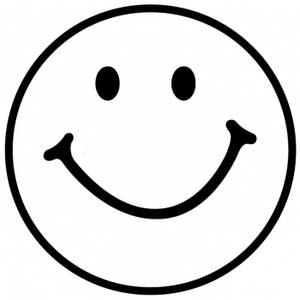 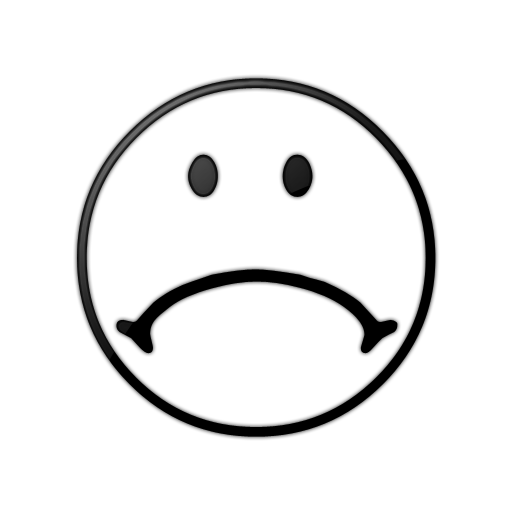 I shared my narrative with a partner.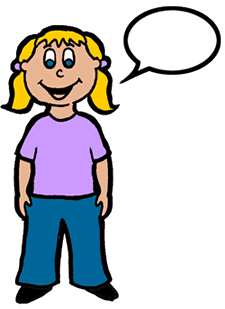 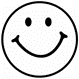 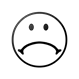 I listened to my partner’s narrative.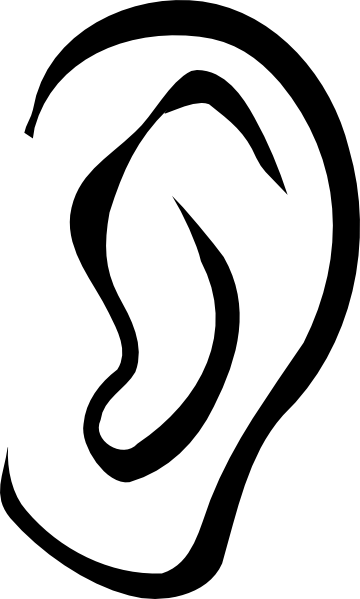 My narrative has a picture. 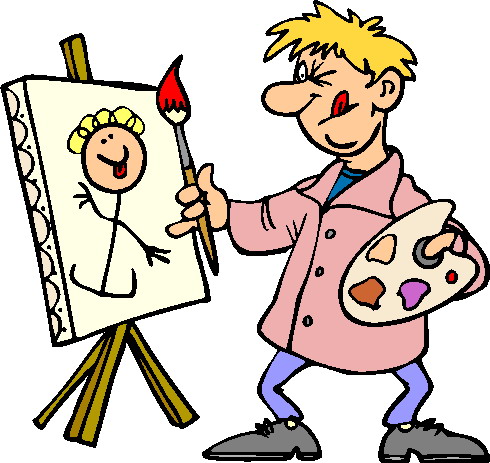 